目    录长沙市建设创新创业人才高地的若干措施(长沙人才政策22条)	1长沙市青年人才筑梦工程实施细则（试行）	13大学生实习实训补贴相关政策	23长沙高新技术产业开发区概况及岗位推介	24长沙经济技术开发区概况及岗位推介	32宁乡经济技术开发区概况及岗位推介	38浏阳经济技术开发区概况及岗位推介	43望城经济技术开发区概况及岗位推介	50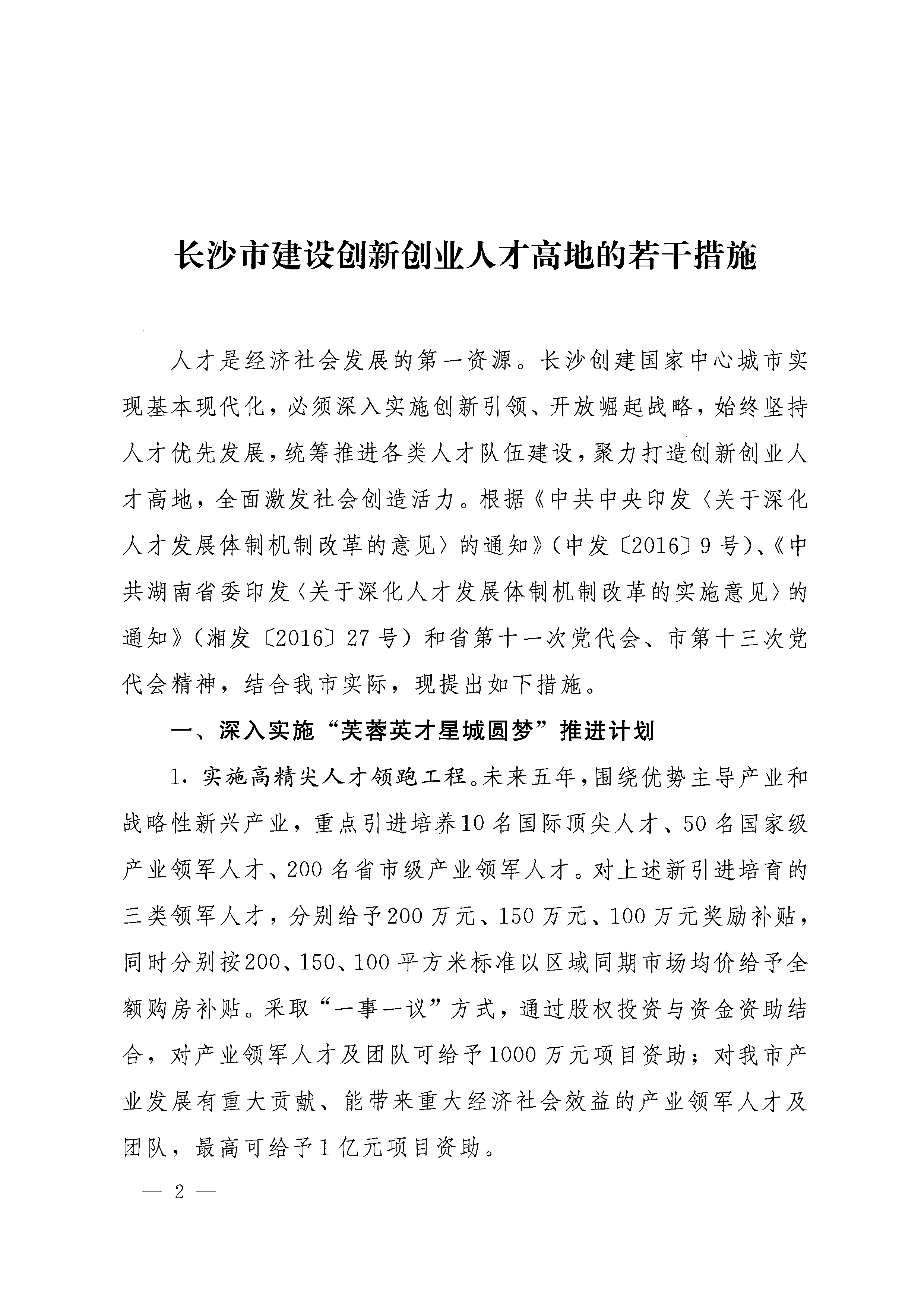 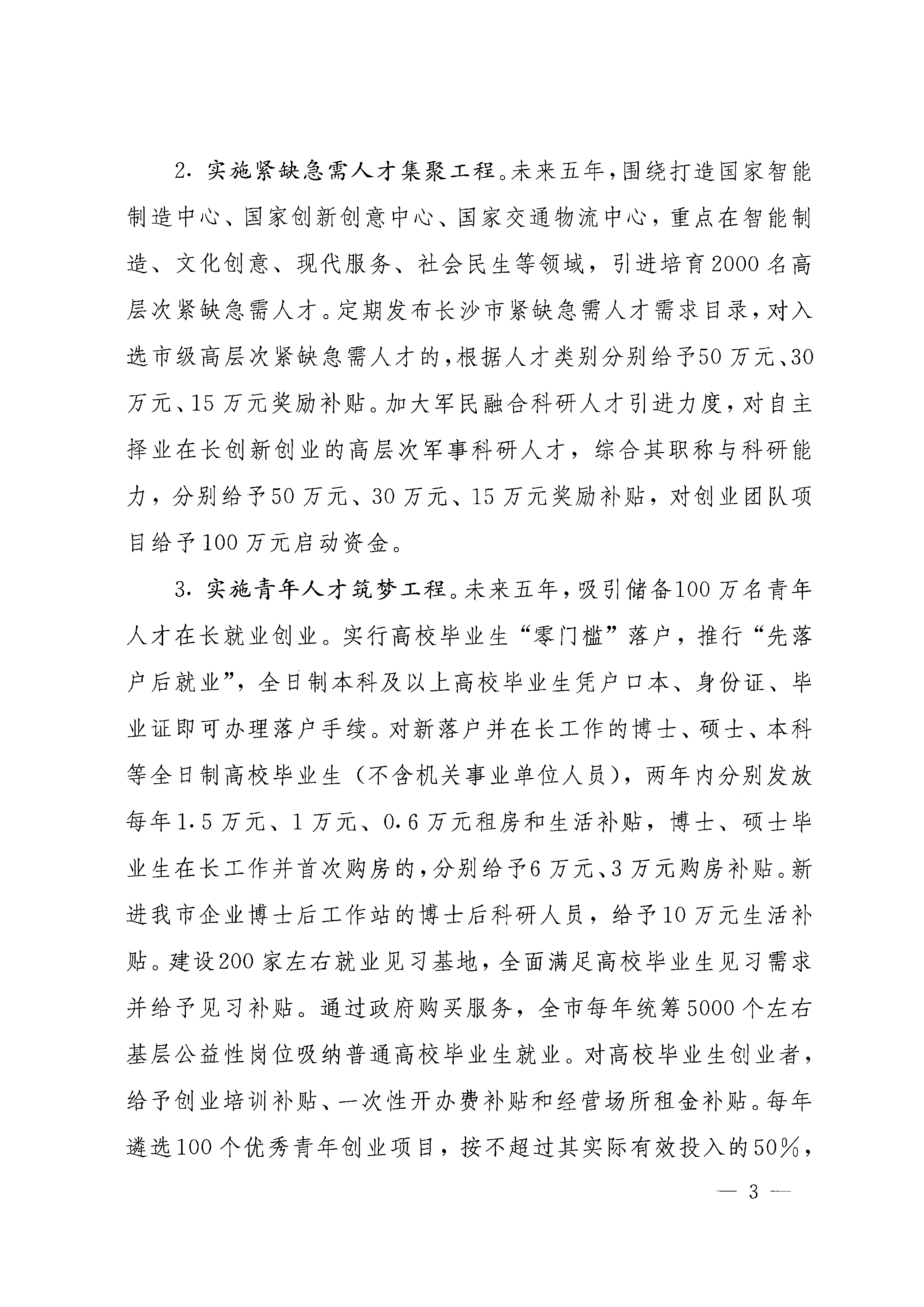 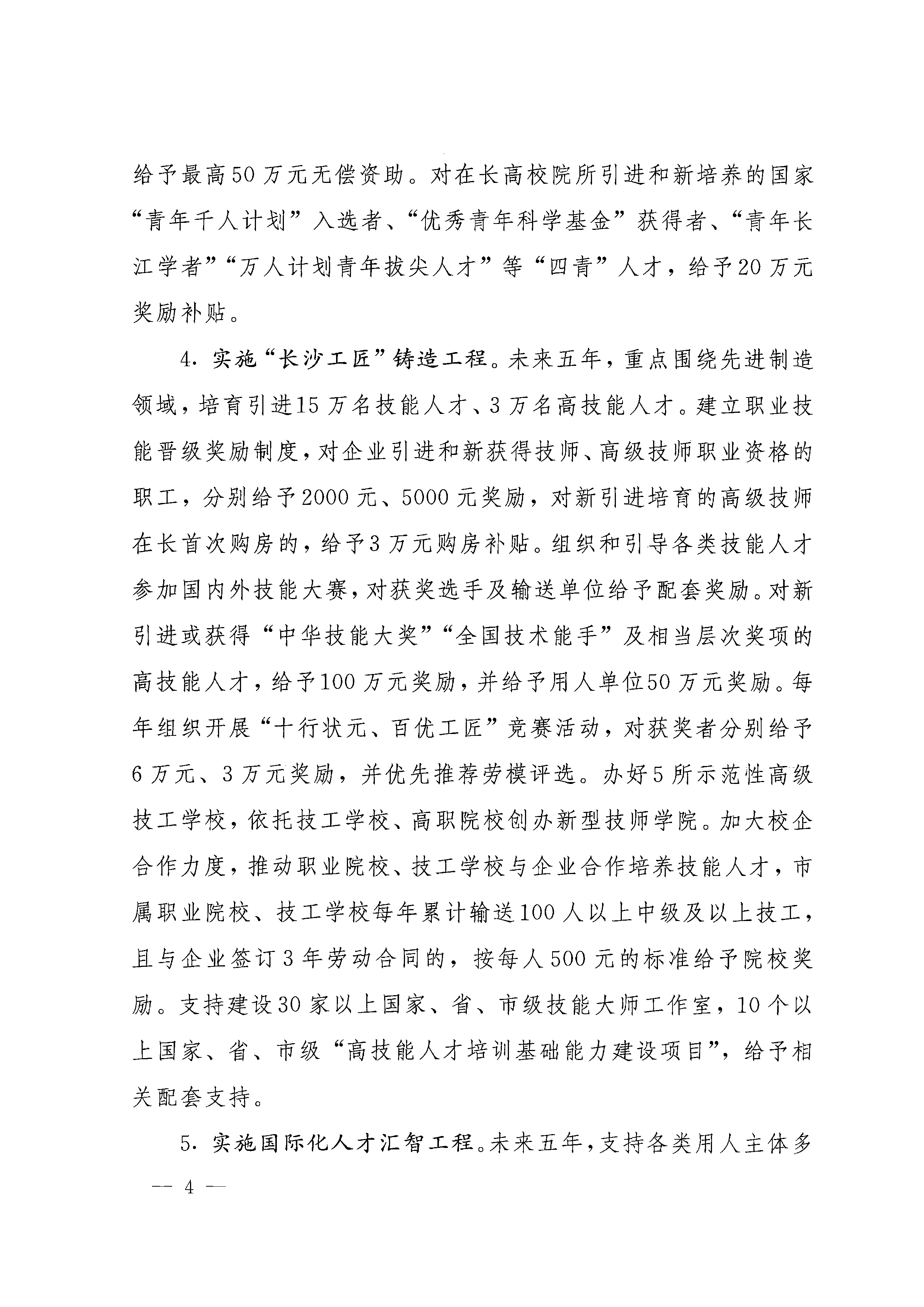 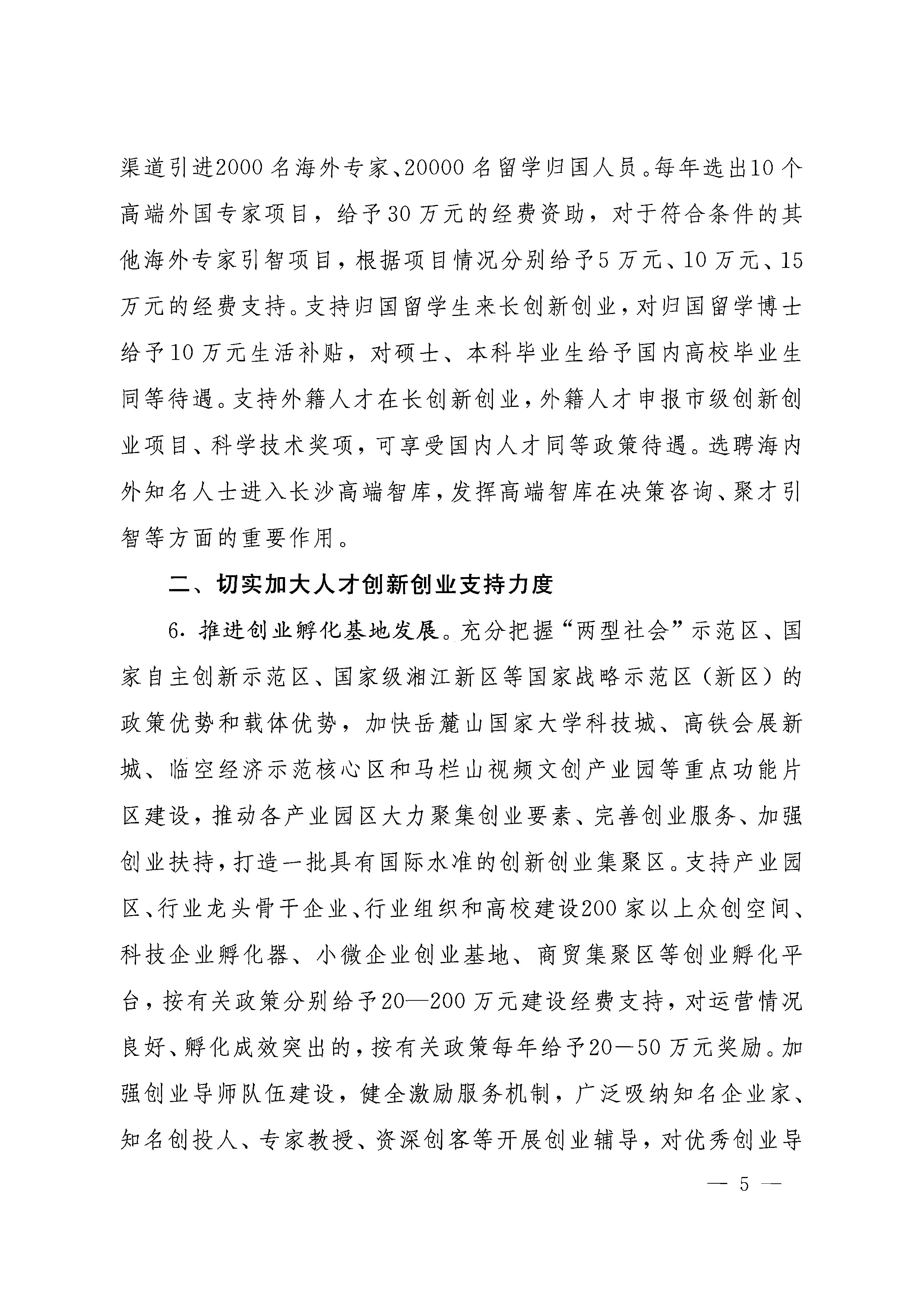 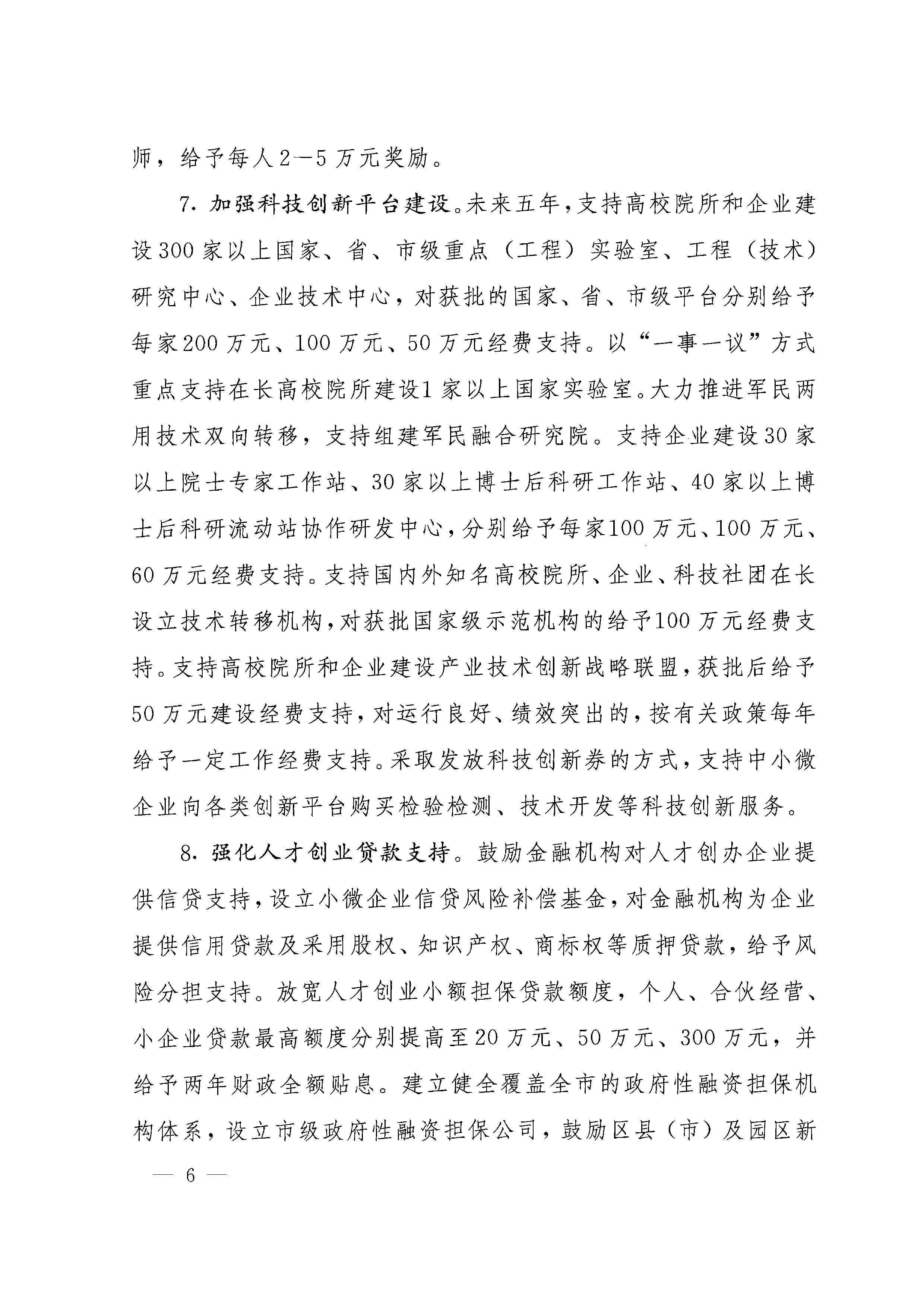 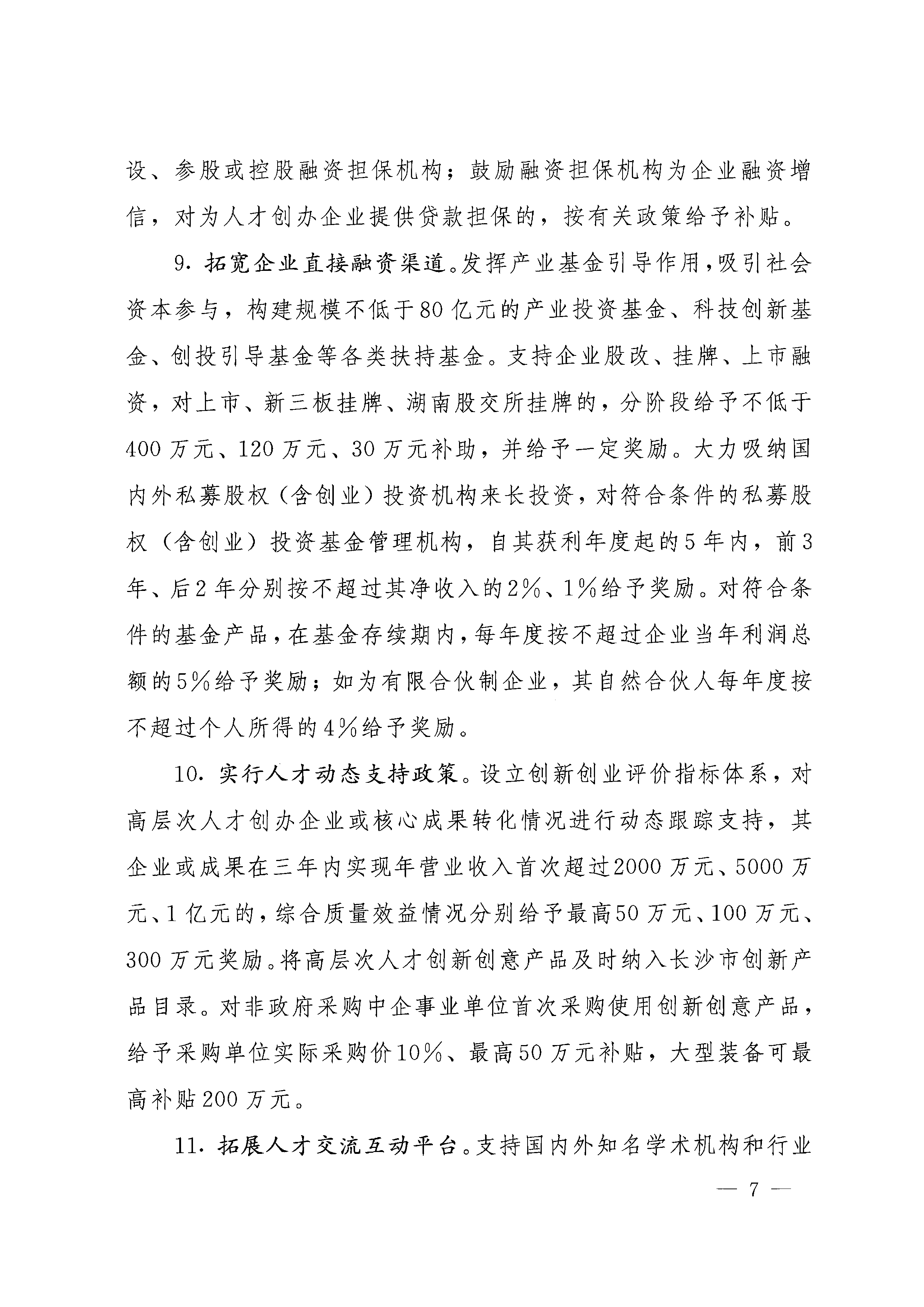 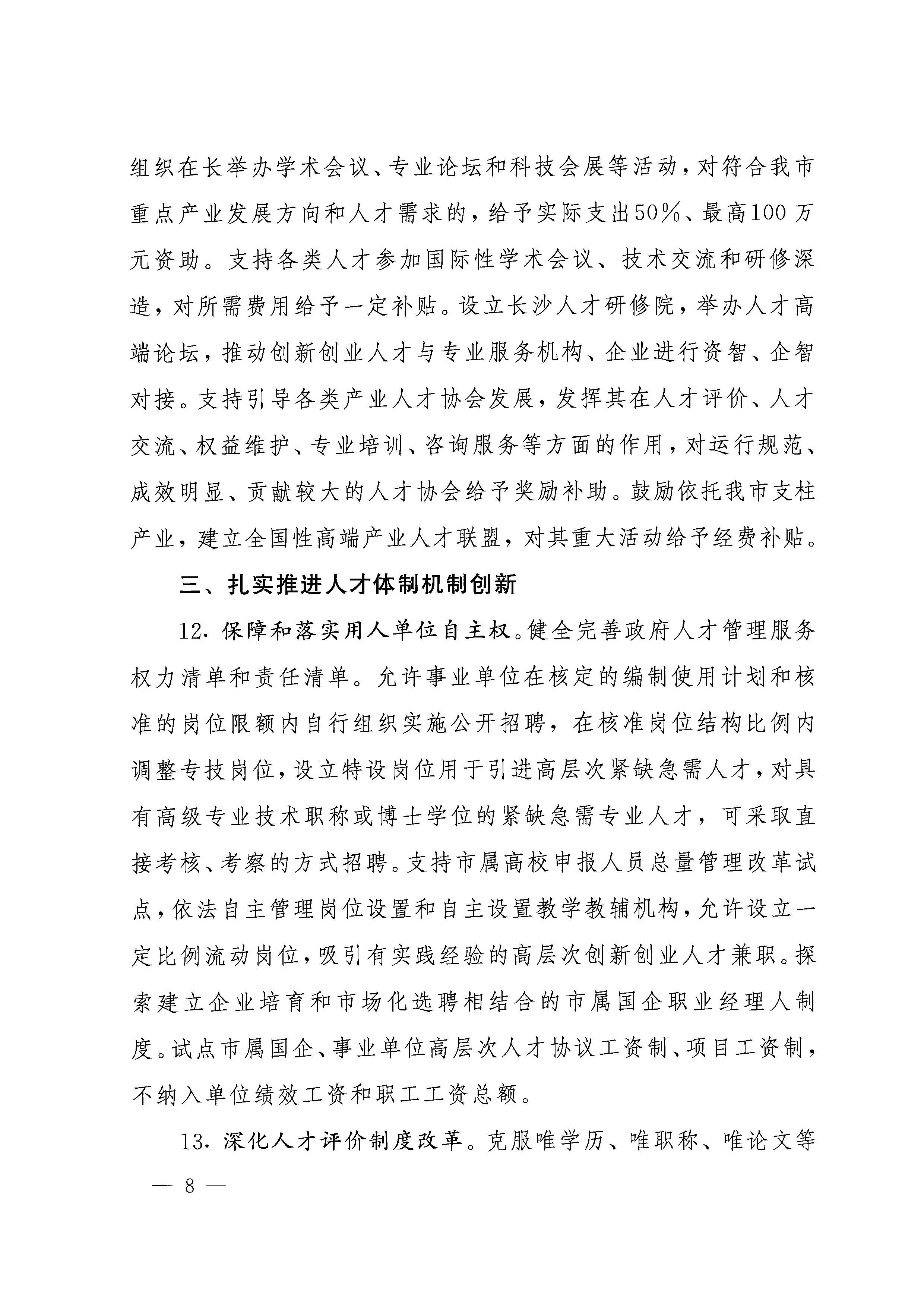 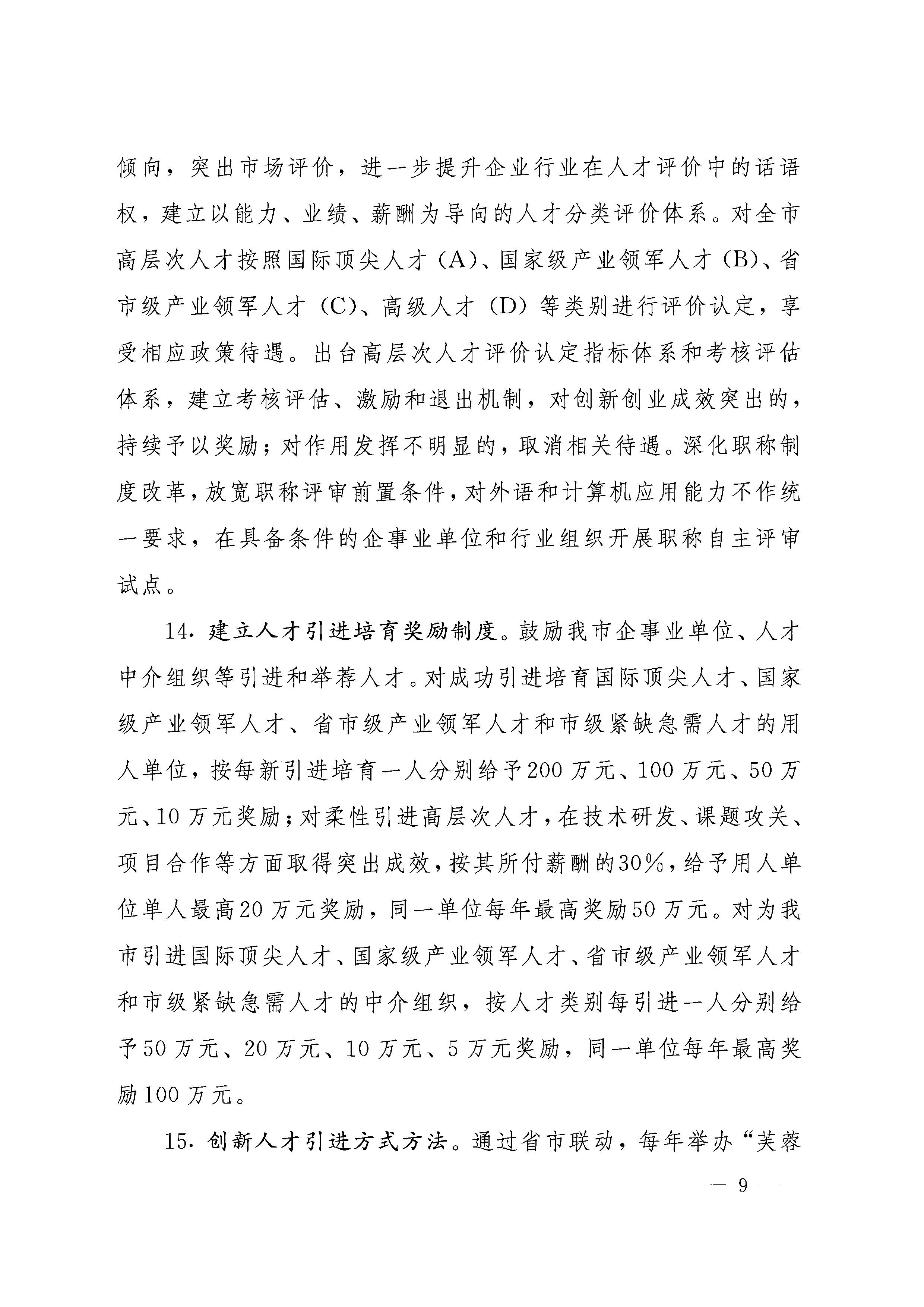 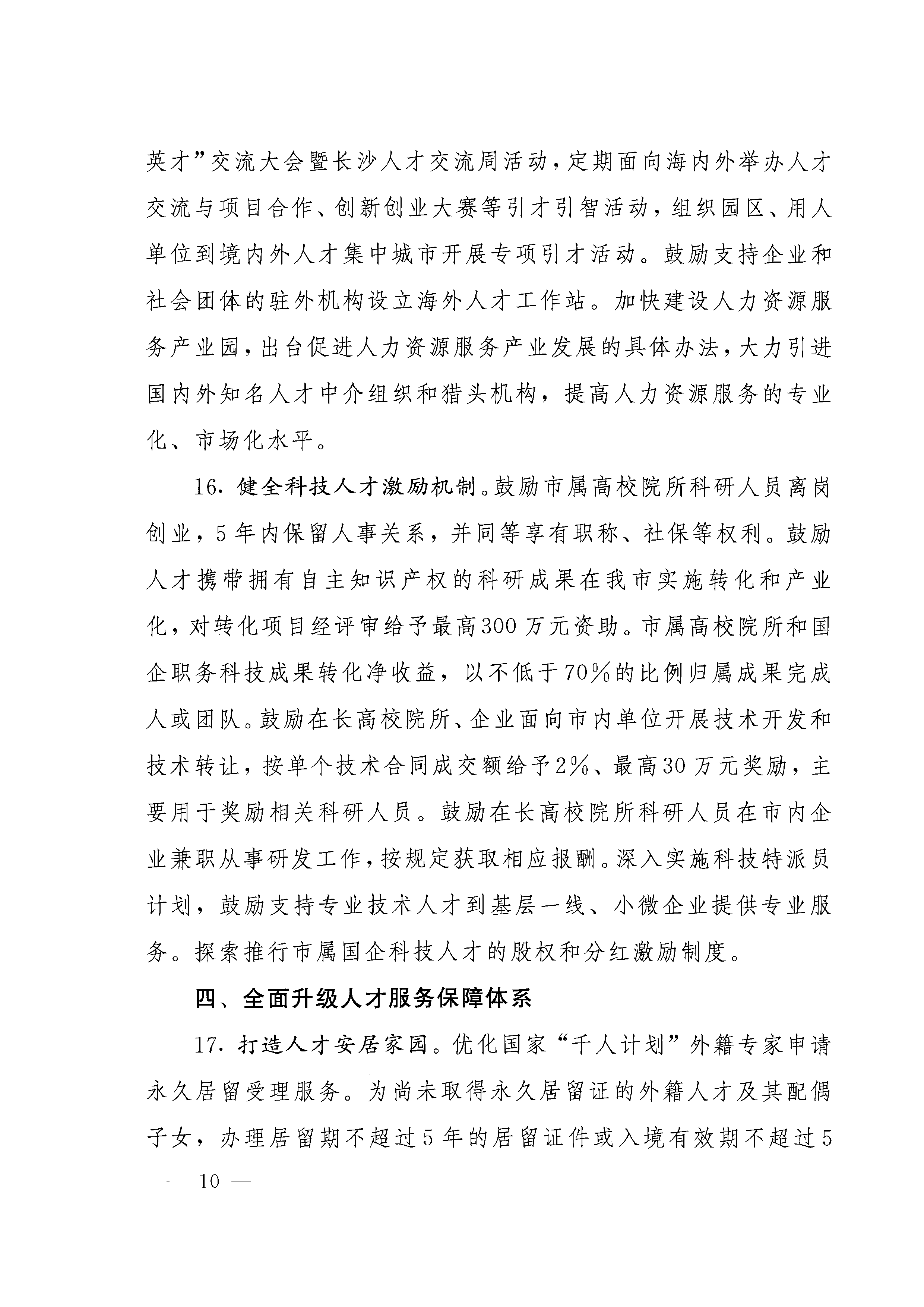 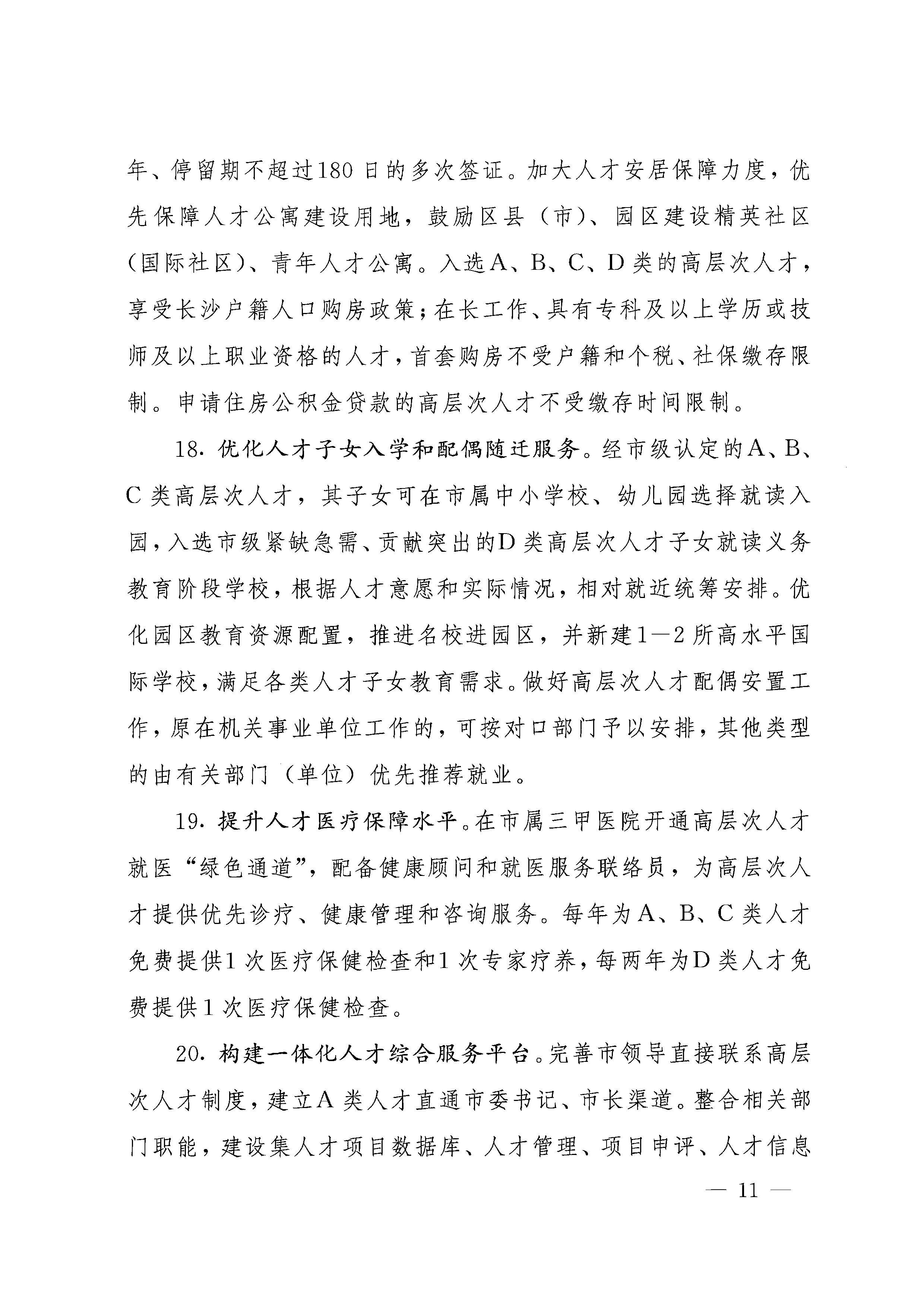 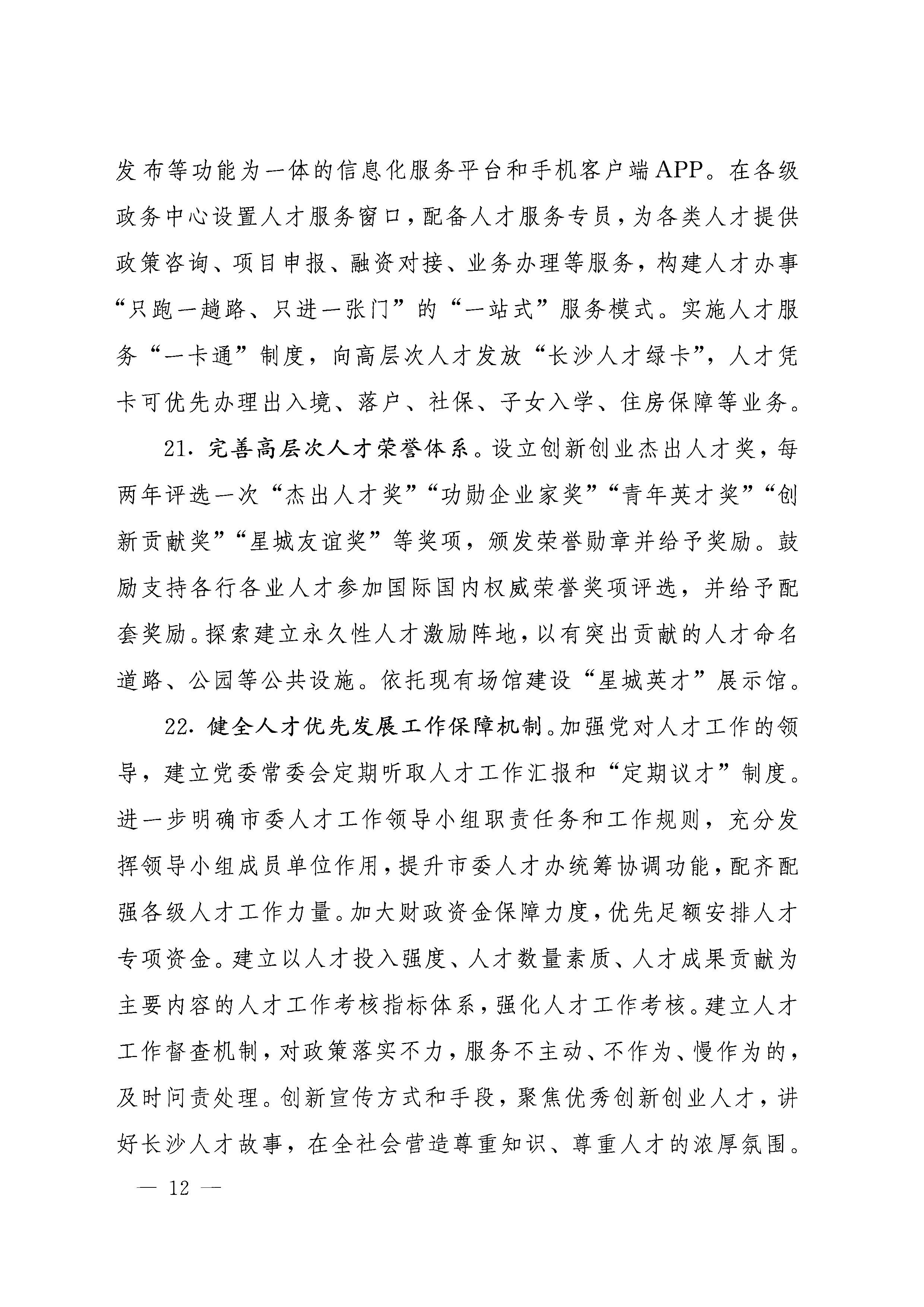 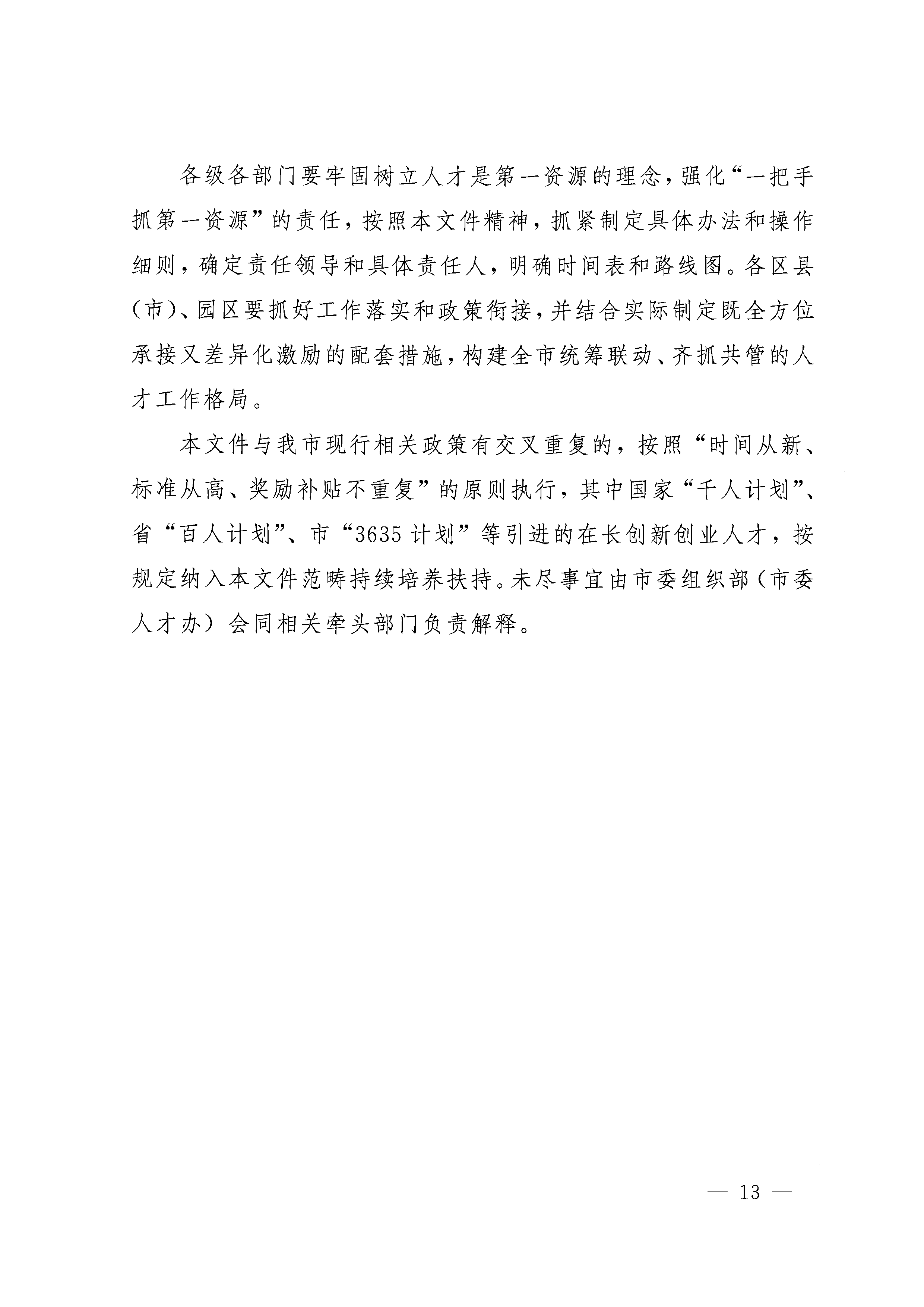 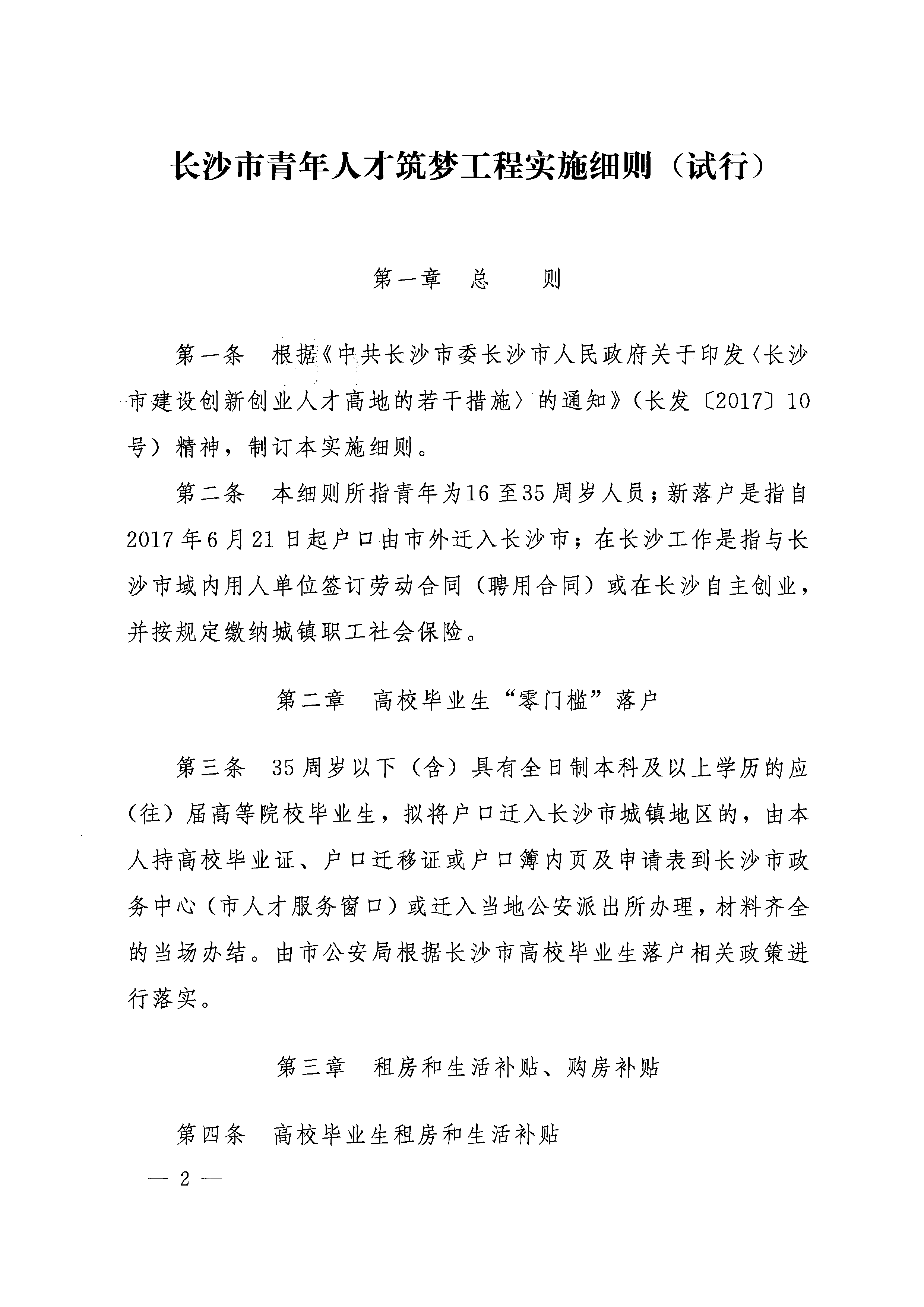 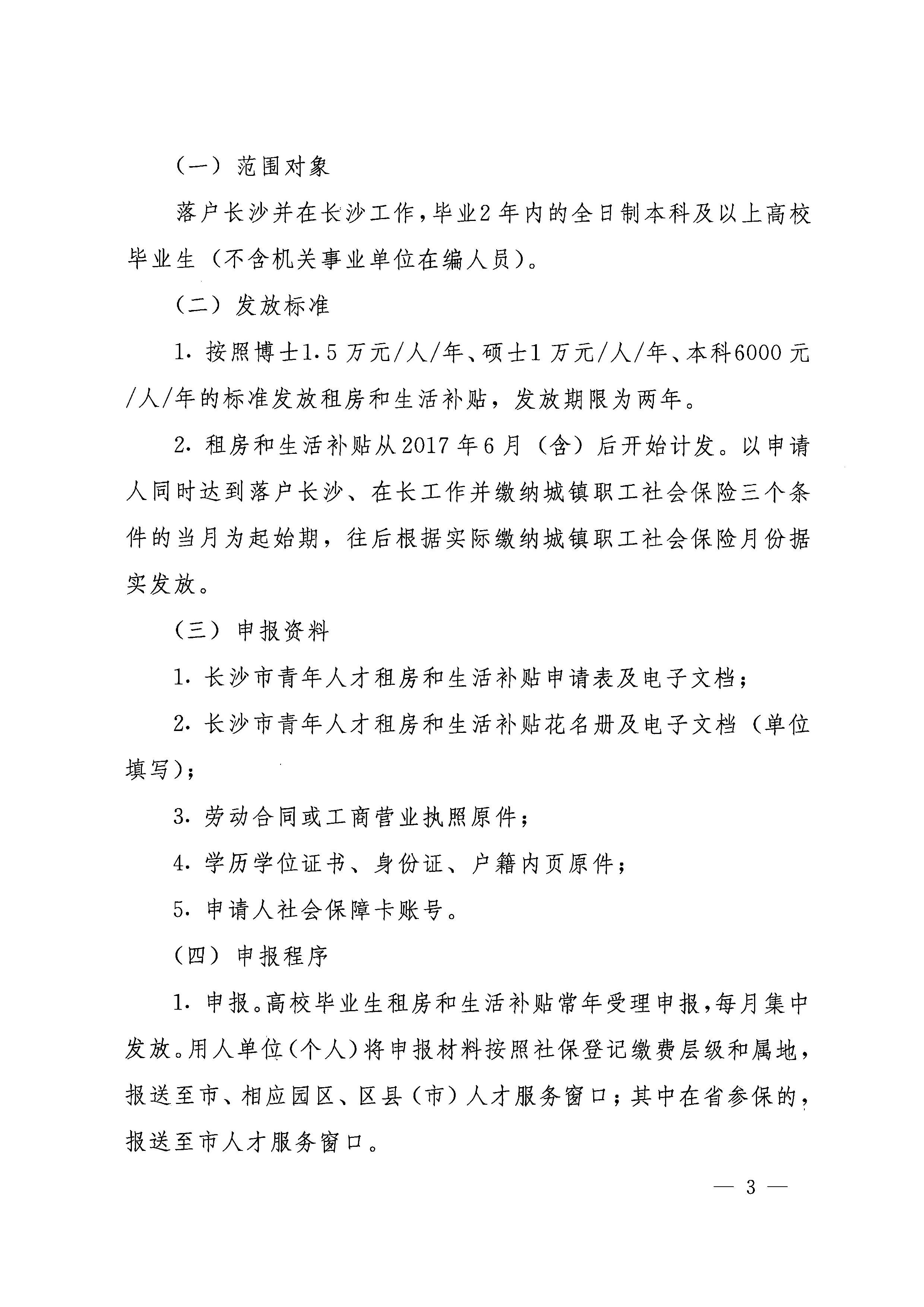 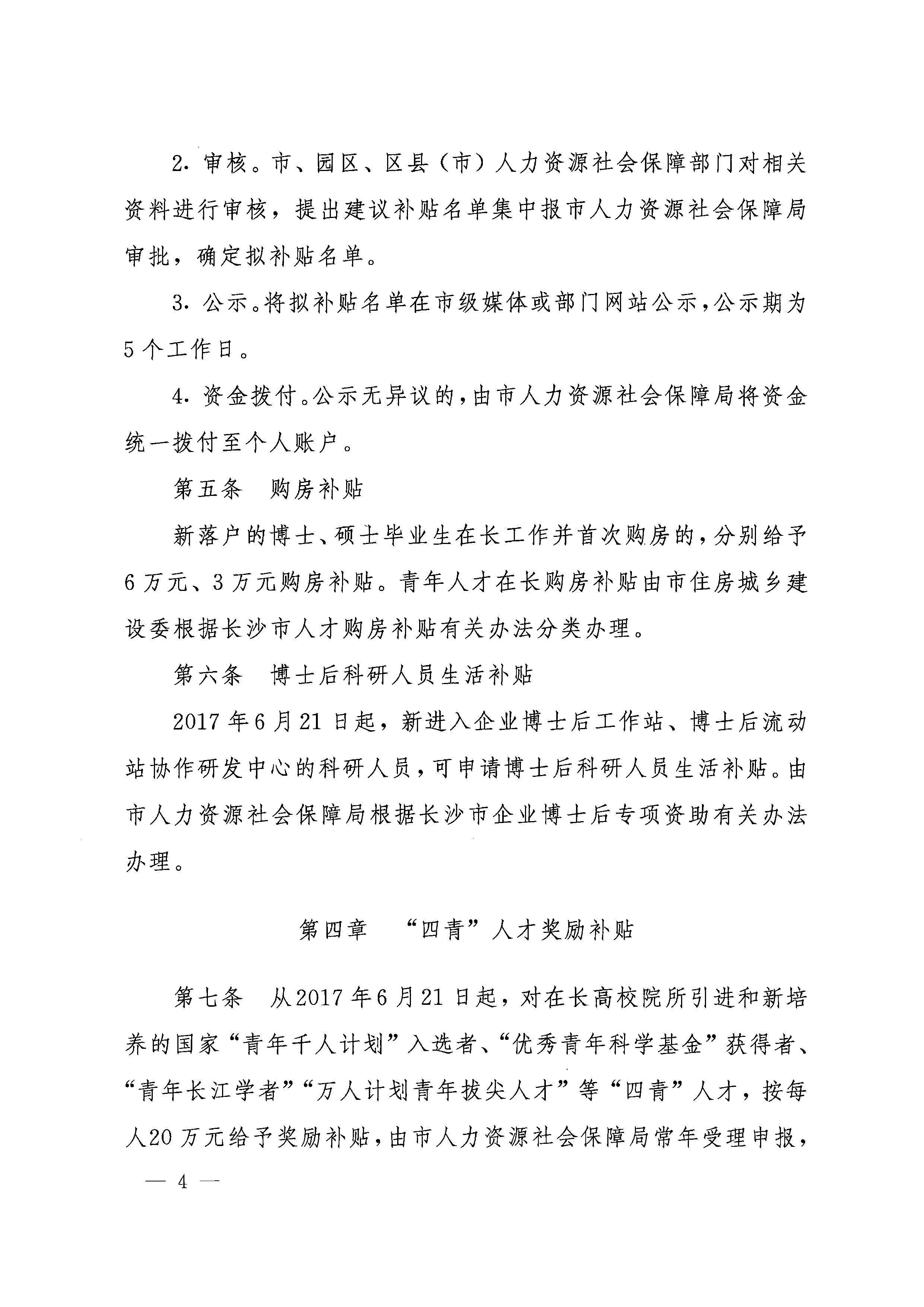 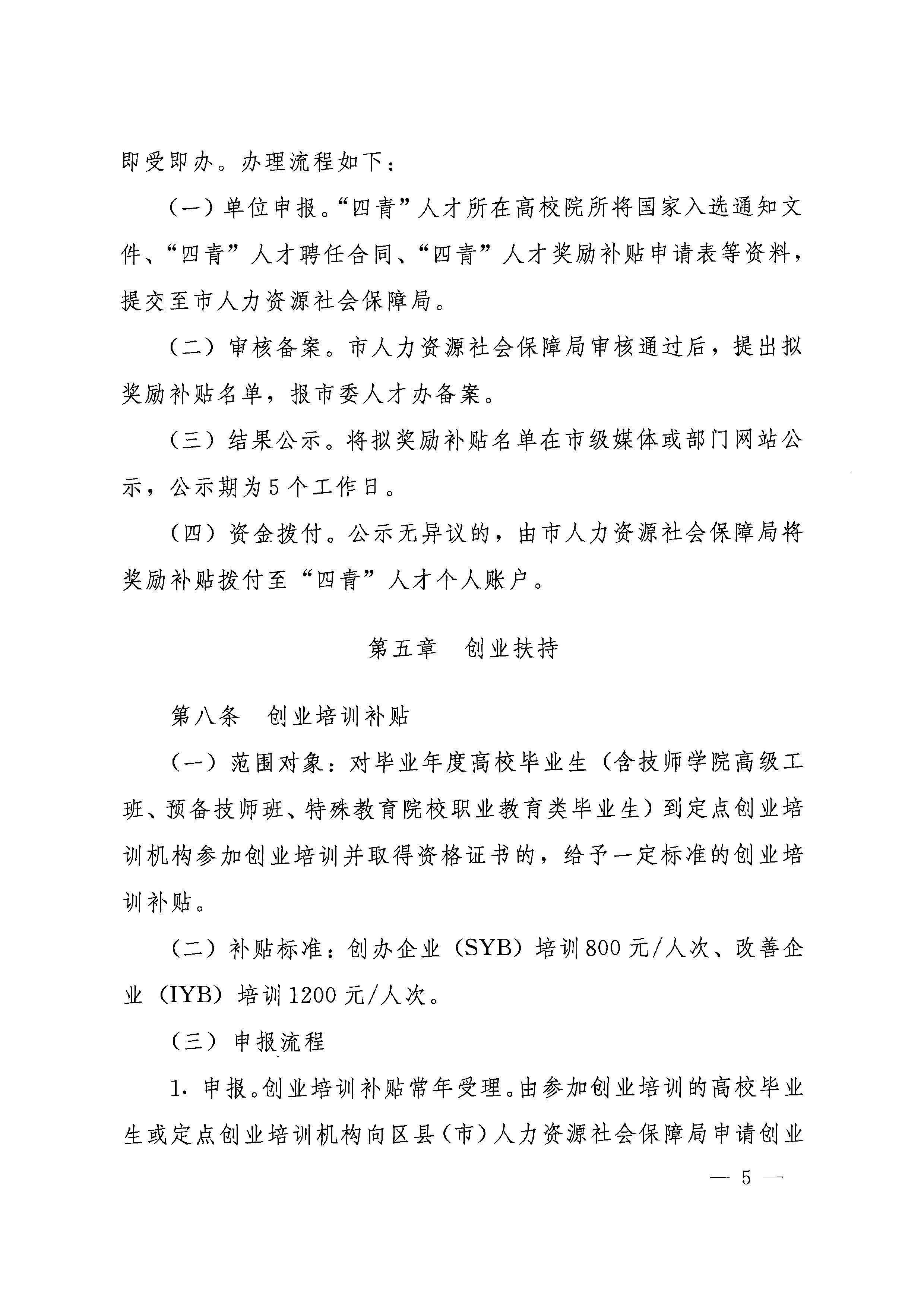 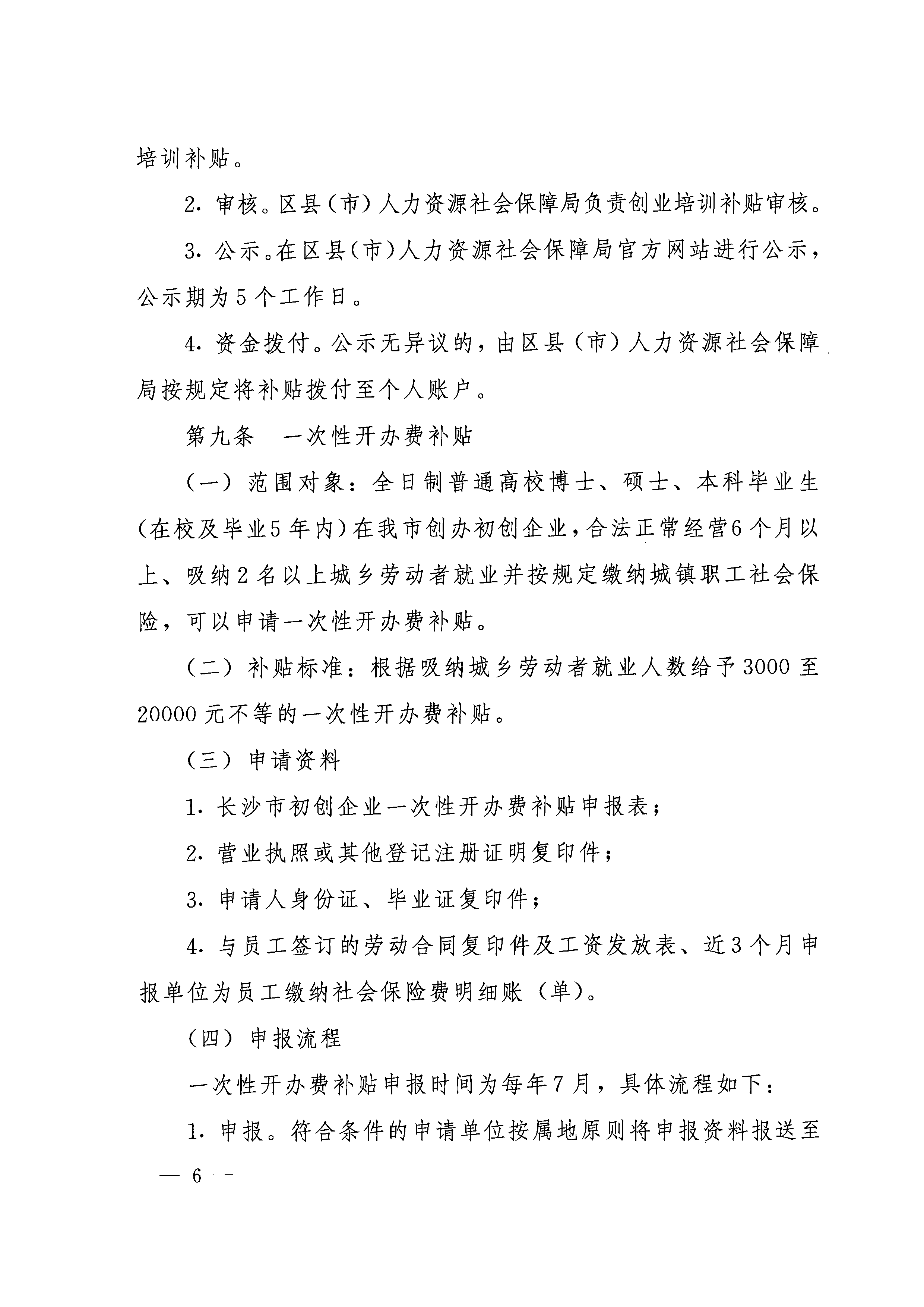 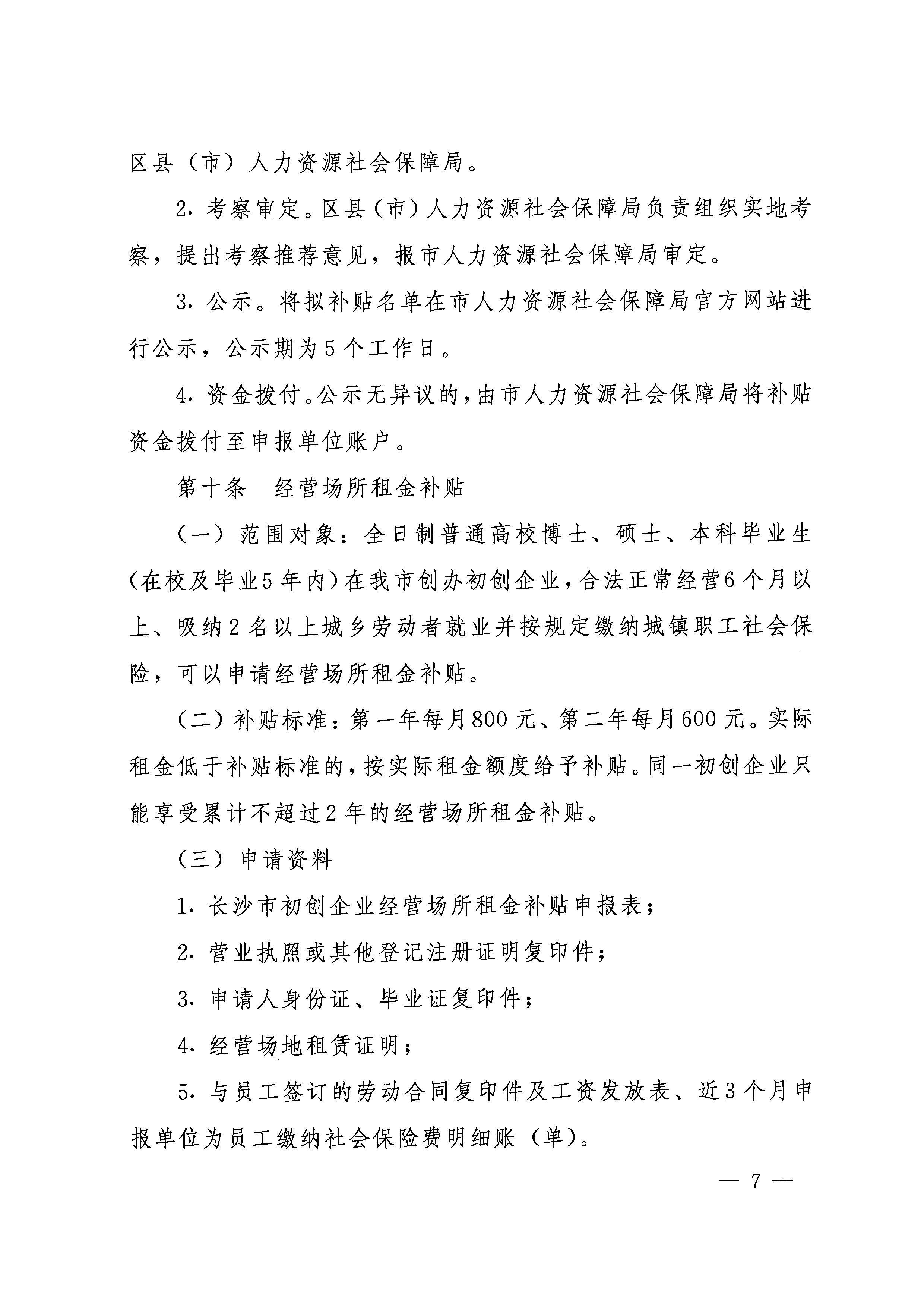 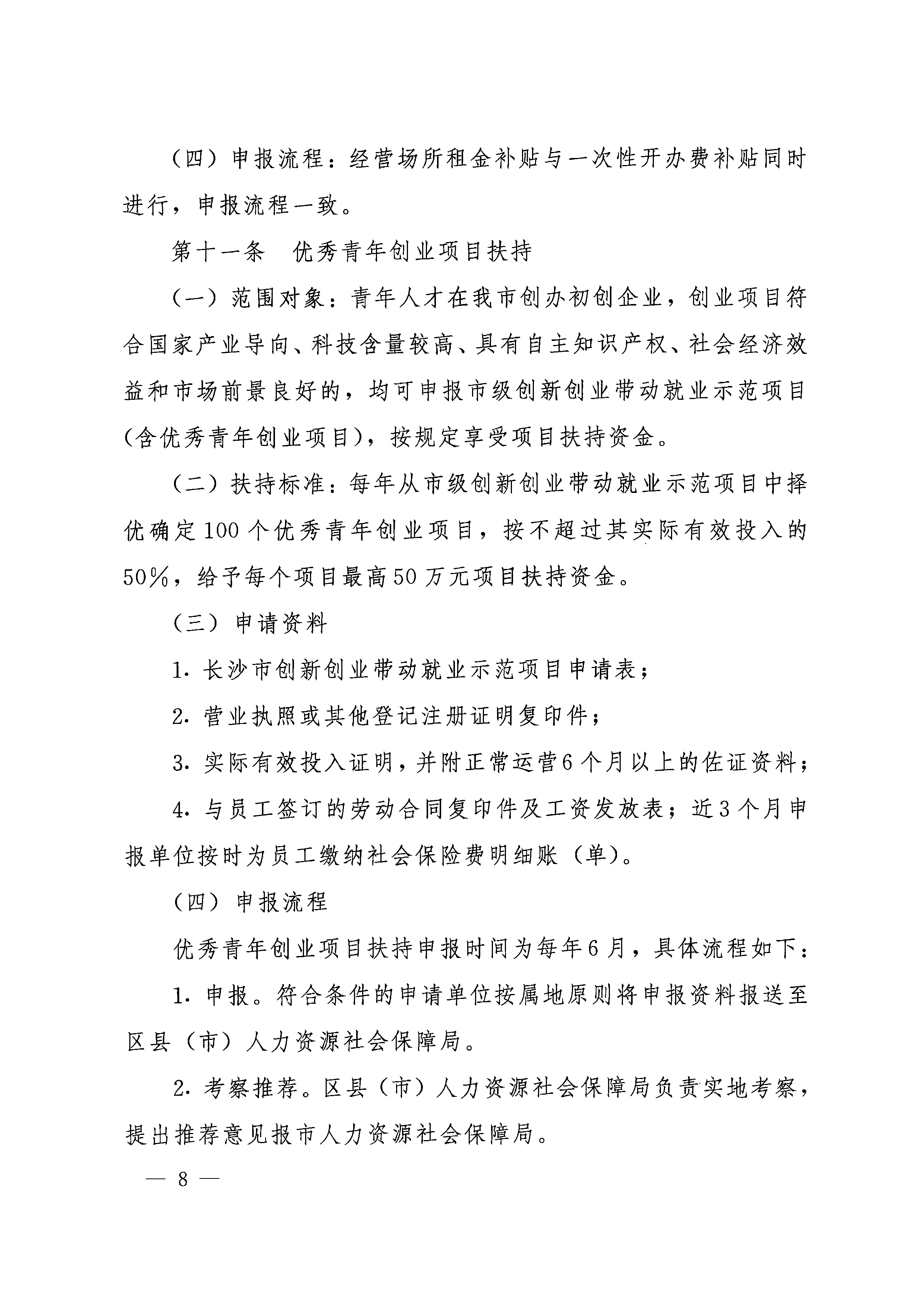 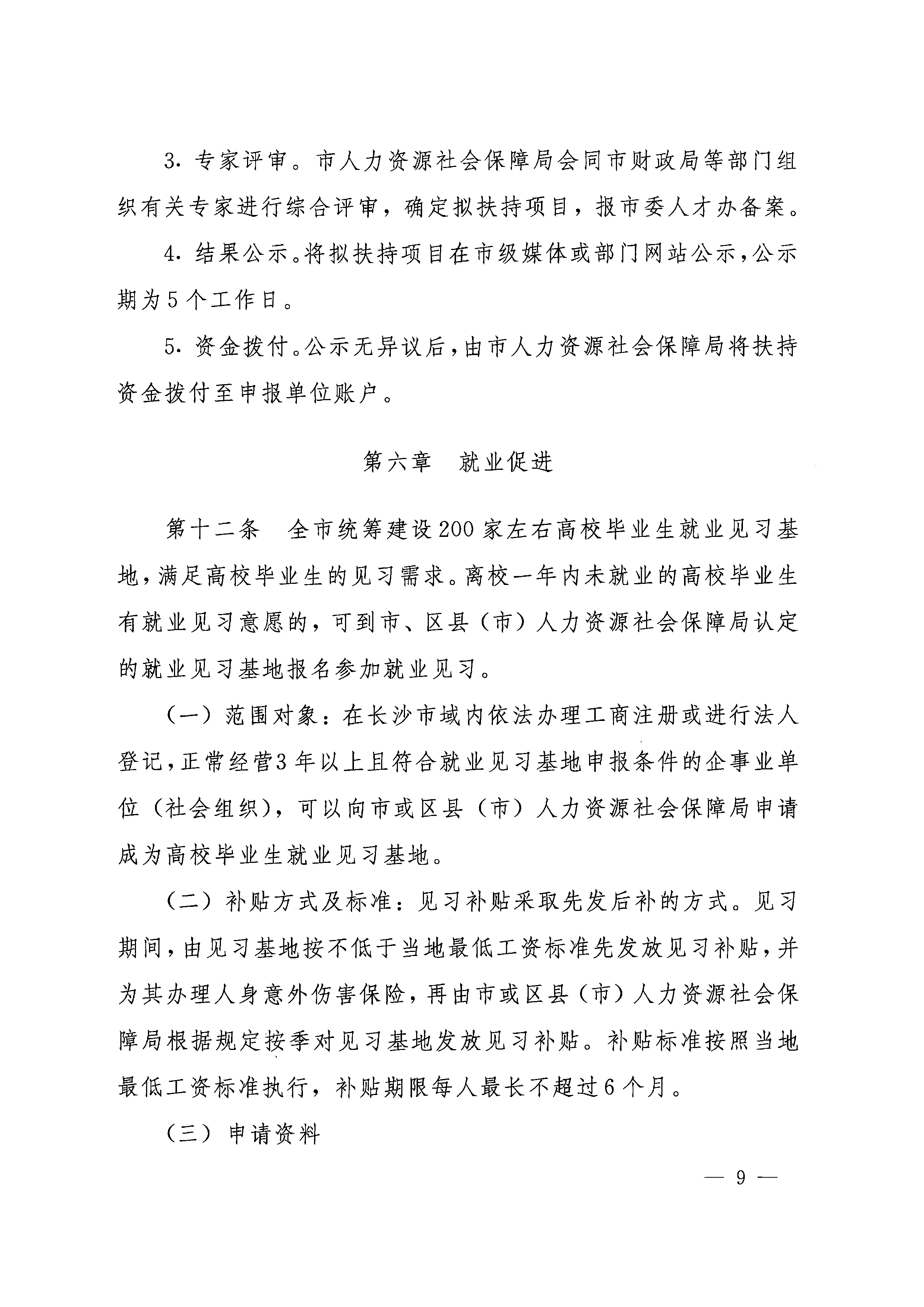 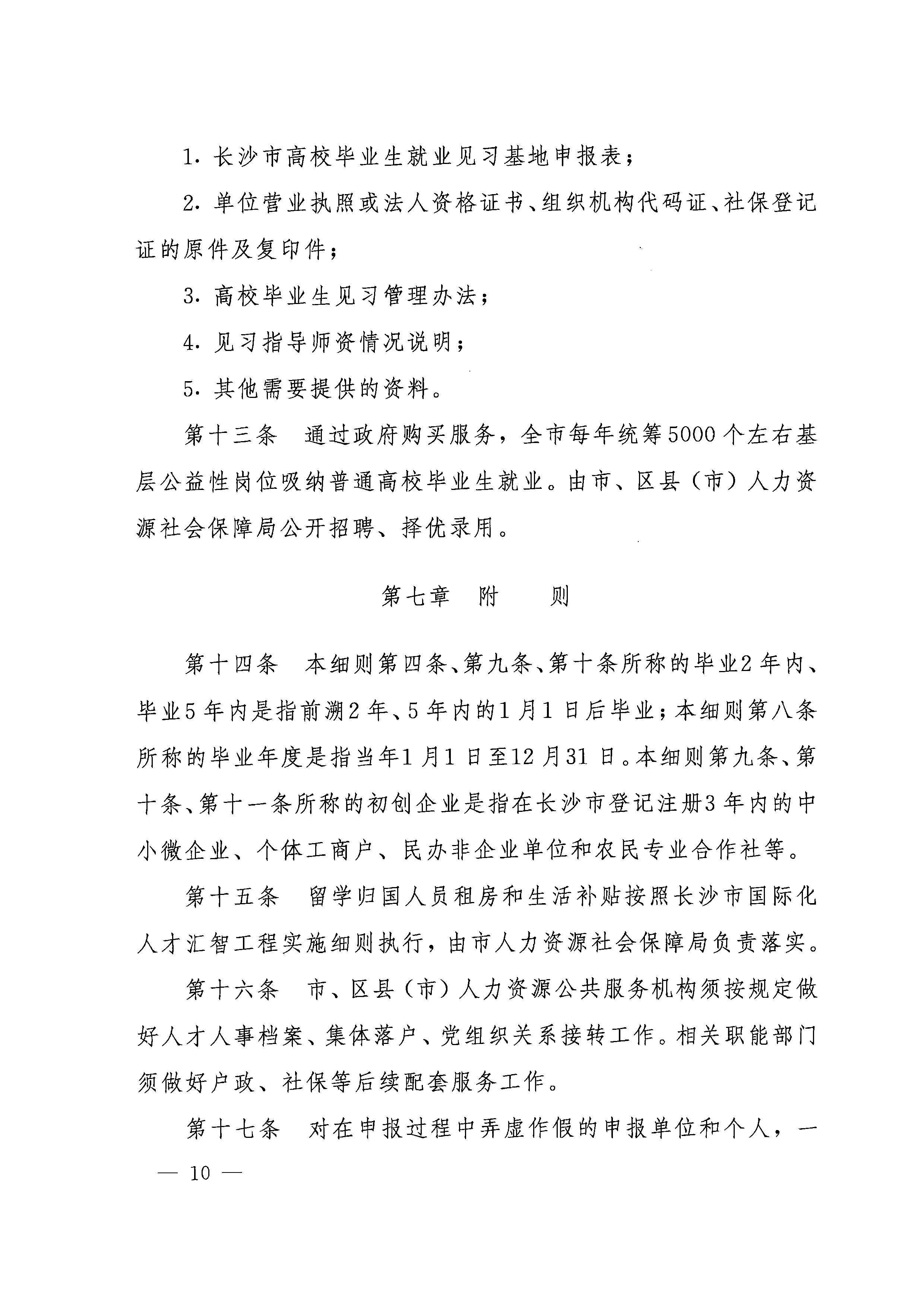 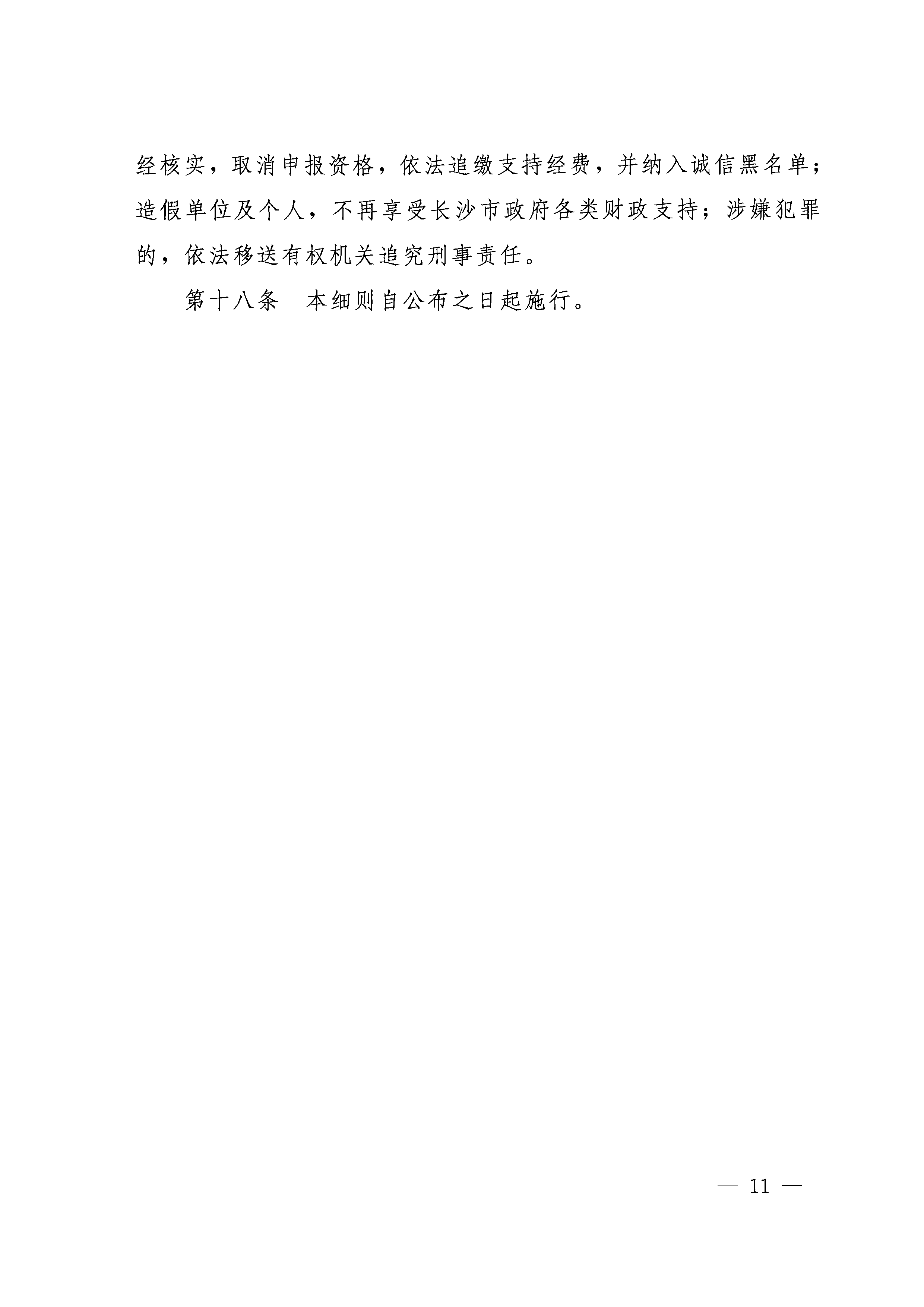 关于大学生实习补贴一、补贴标准市政府对在实习实训基地实习的大学生适当进行补。按每人每月1000元、最长发放三个月予以补贴，其中，实习超过10天不足15天的补贴300元，超过15天不足一月的补贴500元。二、发放补贴所需材料1.《大学生实习补贴申请表》2.学生本人身份证、学生证、银行卡复印件三、补贴发放流程1.填写申请表。实习大学生填写《大学生实习补贴申请表》，实习单位签署意见后，连同身份证、学生证、银行卡复印件递交至实习实训基地（园区）。2.园区审核。实习基地（园区）对申请材料进行审核，确定拟补贴名单。3.媒体公示。实习实训基地（园区）将拟补贴名单在部门网站公示，公示期为5个工作日。4.拨付到位。公示无异议的，实习实训基地（园区）将资金统一拨付至实习学生个人账户。注：各实习企业提供的补贴，按企业与大学生之间达成的协议落实。长沙高新技术产业开发区概况长沙国家高新技术产业开发区（简称长沙高新区）创建于1988年，是国务院1991年批准建设的首批27个国家级高新区之一。2014年，国务院正式批准支持以长沙高新区为龙头的长株潭国家高新区建设国家自主创新示范区，成为全国第六个获批的国家自主创新示范区。目前，长沙高新区规划总面积140平方公里，其中麓谷园区已建设拉通主干路网框架80平方公里，建成区面积突破60平方公里，托管4个街道，辖区总人口近40万人。创建30年以来，长沙高新区相继获批国家高技术产业化基地、国家软件产业基地、国家新材料产业基地和国家海外高层次人才创新创业基地等“国字号”牌子，成为湖南省重点建设的节能环保产业示范园、军民融合科技创新产业示范基地和全省唯一移动互联网产业集聚区。园区始终坚持“项目立园、产业兴区”理念，加快推进示范项目建设。近年来，中科院天仪空间研究院、湖南（航天）新材料技术研究院、长沙智能制造研究总院、长沙北斗产业技术安全研究院等一批新型研发机构相继落户，省知识产权交易中心、省国际低碳技术交易中心等重大项目落户运营，为人才集聚和产业发展提供了平台和支撑。目前已形成先进装备制造、电子信息及互联网技术应用、新材料、新能源与节能环保、生物医药与健康、现代服务业六大主导产业。现有企业25400余家，其中高新技术企业629家，占全省的30%；上市企业总数达42家，占全省的43%、全市的60%以上；瞪羚企业总数达到24家，催生2家独角兽企业，有世界500强企业30余家，外资企业200家，知名央企50余家，移动互联网企业突破5000家，“新三板”挂牌企业67家，各类创新平台600多个。2017年，长沙高新区“一区四园”实现企业总收入5499.96亿元，增长13.7%。其中：麓谷园区实现企业总收入3204.68亿元,增长14.3%，规模工业增加值增长11.5%；完成固定资产投资242.1亿元，增长40.5%；财政总收入100.2亿元，增长11.2%。2018年，长沙高新区综合实力在全国168个国家级高新区中排名第12位，可持续发展能力排名第5位，步入“率先全市打造五千亿级园区、挺进全国十强”发展的新征程。园区门户网站：http://www.cshtz.gov.cn/大学生实习实训基地联系人：胡  杰  13298650867  88905313杜  梨  15308489108  88903128长沙高新区重点企业实习实训需求信息表（2018年12月）长沙经济技术开发区概况长沙经开区成立于1992年，2000年升格为国家级经开区，是湖南首家国家级经开区。园区地处湖南省会长沙东部开放型经济走廊核心地带，发展腹地广阔。京港澳高速、长永高速、机场高速、长株高速四条高速大动脉纵横交错，京广铁路、京深高铁、沪昆高铁、渝长厦快速铁路在此交会，地铁、磁悬浮列车贯穿境内，区位优势得天独厚，具有巨大的投资开发价值，获评“中国最具投资潜力十强开发区”。近年来，园区紧紧围绕“率先打造国家智能制造示范区，率先建设5000亿国家级园区”发展目标，以智能制造为抓手，以项目建设为支撑，大力实施智能制造与现代服务业“双轮驱动”、智慧园区与人才高地“双臂支撑”，经济发展呈现稳中有进、进中向好态势，已成为湖南综合实力最强、产业基础最好、税收贡献最大、开放度最高的开发区，中部地区工业发展的核心增长极和重要驱动力。园区逐步形成了工程机械、汽车及零部件、电子信息（含集成电路）、军民融合“两主一特一融合”产业格局。其中，以三一重工、中联重科、山河智能、铁建重工为代表的工程机械产业在坚持做强做优主业的基础上加快转型创新，实施跨界经营，品牌知名度与市场覆盖率触及全球，正加速打造世界级工程机械产业集群，特别是三一树根互联致力打造世界级工业互联网平台，成为“互联网+先进制造业”深度融合的典范；以上汽大众、广汽菲克、广汽三菱、德国博世、日本住友为代表的汽车及零部件产业发展迅猛，集聚了六大知名汽车品牌，整车产能超过100万辆，产量达69万辆，产值突破1000亿元，成为园区首个千亿产业集群；以蓝思科技、国科微电子、纽曼数码为龙头的电子信息（含集成电路）产业发展平稳，正积极洽谈引进重大项目，推动产业链条向下游制造、封装、测试等延伸。2017年，长沙经开区技工贸总收入突破3000亿元，达到3100亿元，规模工业总产值2348.5亿元、规模工业增加值538.8亿元，主要经济指标保持两位数增长，拥有年产值亿元以上企业93家，过10亿元企业23家，过100亿元企业7家。在全国219家国家级经开区中，长沙经济技术开发区以综合排名第24位的成绩跻身全国前30行列，为湖南省唯一位列全国前30强的国家级经济技术开发区。园区门户网站：http://www.cetz.gov.cn/大学生实习实训基地联系人：易博文  13755126217长沙经开区重点企业实习实训需求信息表（2018年12月）宁乡经济技术开发区概况宁乡经济技术开发区（地理标识“蓝月谷”），成立于1998年，2010年11月升格为国家级经济技术开发区，是湖南湘江新区发展建设的重要板块。2017年完成规模工业总产值1078.87亿元，成功迈入“千亿园区俱乐部”。园区以“生态、健康、和谐”为发展理念，坚持生态立园，致力平台高端化、产业差异化、招商立体化、融资多元化、人才市场化、企业现代化，努力打造一个平台高端、产业集聚、要素齐全、环境优良的一流国家级开发区。共引进企业400多家，拥有规模企业260多家、高新技术企业70多家，形成了以食品饮料、先进装备制造、新材料为主导，以妇孕婴童、保健品化妆品为特色，以现代商贸服务业为补充的“321”现代产业体系。食品饮料产业作为园区第一主导产业，培育和引进了加加食品、青岛啤酒、华润饮料、康师傅食品、洽洽食品、王老吉凉茶、皇氏乳业、湖南茶叶集团、湖南粮食集团、彭记坊食品等50多家国内外知名企业，努力打造全国首家安全食品示范园区和中国湘菜产业园。先进装备制造业以格力电器、海信电器、美的电器、楚天科技、海尔无线、飞翼股份等企业为引领。重点打造格力电器智能装备产业园、楚天科技智能医疗装备产业园、长沙智能终端产业园等百亿产值项目，着力培育创瑾科技、健坤科技、金典智能等“智造”企业群，推动智造品牌高端化。新材料产业重点发展新型绿色建筑材料（装配式建筑）、新型储能材料、先进硬质材料等，已引进中国建筑、中国建材、松井新材料、联塑建材、中财化建、中伟新能源、合纵科技、日本东洋铝业、意大利马克菲尔、远大住工等优质项目。妇孕婴童产业作为湖南省唯一的“孕婴童产业示范园区”，已引进康程护理、爽洁、漫画岛、宜贝尔、洁韵等卫生护理用品项目，致力于打造成为继福建、广东之外的中国妇孕婴童产业第三极。保健品化妆品产业与韩中美丽产业协会开展深度合作，以国际、高端、健康为特色，建设一个集原料供应、配方研发、成果转化、生产加工、企业孵化、包装设计、包材印刷、检验检测、技术培训、电子商务于一体的国家级保健品化妆品特色产业示范园区。现代商贸服务业拥有妙盛国际企业孵化港、玉屏山国际产业城、未来方舟、天宁热电、源山冷链物流、红星美凯龙、湖南师范大学附小、蓝月谷小学、蓝月谷工人文化宫、蓝月谷医院等配套项目，园区生产性、生活性配套要素一应俱全。园区门户网站：http://www.nxdz.gov.cn/大学生实习实训基地联系人：戴  倞  13755126217宁乡经开区重点企业实习实训需求信息表（2018年12月）浏阳经济技术开发区概况浏阳经开区创立于1997年，2012年3月，经国务院批准为国家级经济技术开发区，2015年，园区跃入湖南工业园区前四强，成为湖南千亿园区，生物医药的整体实力在全国国家级生物产业基地中排名第5。2016年获批为湖南省首批双创示范基地、“生物医药特色产业园”和“电子信息特色产业园”以及湖南省目前唯一的电子信息类国家新型工业化产业示范基地，并入选长江经济带国家级转型升级示范开发区。浏阳经开区交通便利、区位优越，距长沙市区30公里、距长沙黄花国际机场15公里、距长沙高铁南站33公里，319国道、长浏高速、平汝高速、大浏高速、金阳大道等在园区交汇。浏阳经开区现已开发18平方公里，有各类注册企业800余家，其中规模以上工业企业110余家，年纳税过1000万元企业有23家；年产值亿元以上企业45家、5亿元以上企业25家、100亿元以上企业1家。重点企业有蓝思科技、尔康制药、永清环保、盐津铺子、九典制药、华纳大、威尔曼、欧智通科技、蓝思智能、日写蓝思、百草堂、康师傅、美丹、百沃丰等。有尔康制药、永清环保、蓝思科技、盐津铺子、九典制药等A股上市企业5家，挂牌上市企业7家。有“丰日”、“盐津铺子”、“绿之韵”、“好味屋”、“浏阳河饲料”、“益康生物”等中国驰名商标6个，湖南省著名商标60个。经过多年发展，浏阳经开区形成了生物医药、电子信息和健康食品三大产业集群,是全国医药企业最集中、制药生产线最多的开发区之一和湖南省电子信息产业核心增长极。湖南省近80%的国家一类新药、世界领先的植物淀粉胶囊、全球约30%智能手机玻璃面板、首台湘产智能手机等均在浏阳经开区研发和生产，显示功能器件、生物诊断试剂、基因测序等走在世界产业分工的前列，拥有湖南省实验动物中心、食品药品安全评价中心、电子信息产业服务中心等高端研发平台。目前，园区电子信息产值占湖南省电子信息产值的比例超过21%，生物医药产值占湖南省生物医药产值的比例超过34%。园区门户网站：http://www.letz.gov.cn/大学生实习实训基地联系人：苏珊珊  13723863382浏阳经开区重点企业实习实训需求信息表（2018年12月）望城经济技术开发区概况望城经开区成立于2000年，2014年升级为国家级开发区，园区规划控制面积85平方公里，东临雷锋大道、西至京港澳复线、北起旺旺路、南连长沙高新区，下辖乌山、白沙洲、黄金园、金山桥4个街道。园区全境纳入国家级湖南湘江新区、长株潭“两型社会”综合配套改革试验区、国家自主创新示范区和环洞庭湖生态经济圈四大国家发展战略范畴，是国家和省、市、区的重点建设区域。园区历经18年建设发展，初步形成了有色金属新材料暨智能制造、电子信息、食品加工、现代商贸物流等四大产业集群；入驻企业1300余家，其中规模以上工业企业174家，境内外上市公司、世界500强企业51家；拥有中国驰名商标14个，湖南省著名商标63个。形成以中信戴卡、中航飞机起落架、晟通集团、金龙铜业、恒飞电缆为代表的有色金属精深加工产业集群，以中粮可口可乐、旺旺食品、澳优乳业为代表的食品加工产业集群，以伟创力、TDK新视电子、证通电子为代表的电子信息产业集群，以京东、苏宁、国美、唯品会为代表的电商产业集群。园区先后获批国家有色金属新材料精深加工高新技术产业化基地、国家知识产权试点园区、中国物流示范基地、国家新型工业化产业示范基地四个国字号平台，拥有国家级实验室4个，国家级企业技术中心3个，院士、博士后工作站6个，海智基地4个，省市企业技术（工程）中心46个。2017年，园区完成规模工业总产值1044.5亿元，实现财政总收入40.1亿元，经济发展呈现出又好又快、后发赶超的强劲态势。园区交通便捷、生活便利。长沙高铁西站坐落园区，京港澳高速复线、长益高速复线贯穿园区，三点一圈融城公交线路已开通运行，交通十分便捷。投资100亿元的亿达智能制造小镇将按照生产生活生态三生共融理念，4A级工业旅游标准进行建设，35万平米的研创港、智造坊、人才社区将启动建设，为广大人才发挥聪明才智、展示自身价值,实现人生梦想提供了广阔舞台。当前，望城经开区正致力于推动高质量发展，走在打造智能制造聚集区、交通物流枢纽区、商贸市场引领区的新征程，我们诚挚地欢迎天下英才、各界精英、广大青年学生来望城创新创业、交流合作！园区门户网站：http://www.hnjkq.com/大学生实习实训基地联系人：钟  源  18907317088孔  婷  18974851217张婷婷  13278898880望城经开区重点企业实习实训需求信息表（2018年12月）园  区企业名称联系人联系电话需求专业及人数人数合计相关保障备  注长沙高新区中联重科股份有限公司肖  潇18674892696机械类相关专业（2人）、人力资源管理/工商管理/市场营销/艺术设计类(2人）、软件开发/通信工程/物联网相关专业（10人）、统计/经济/统计（2人）、机械制造及其自动化（2人）、车辆工程（2人）、工业设计（2人）、工程力学（2人）、自动化（2人）、软件工程（2人）28提供食宿长沙高新区金杯电工股份有限公司毛  敏18566322377机械设计制造及其自动化（4人）、市场营销（2人）、物流工程（4人）10提供食宿并补助500元/月长沙高新区长沙世邦通信技术有限公司杨  帆18008495233电子信息工程/计算机科学与技术（4人）、电子信息科学与技术（8人，硕士）12提供食宿长沙高新区长沙都正生物科技有限责任公司马伶伶13631621131预防医学（2人）、药学（9人）、数学与应用数学（1人）、统计学（1人）、制药工程（3人）16补助本科生1000元/月，硕士生1500元/月长沙高新区湖南湘源美东医药科技有限公司彭红宇18711163209应用化学/药学/制药工程（10人）10提供食宿并补助1700元/月长沙高新区湖南强智科技发展有限公司尹检生13786199418计算机相关专业（15人）151000-2000元餐补/月并意外险长沙高新区湖南北斗微芯产业发展有限公司丁  冰18229808300测绘工程、地理信息科学、地球信息科学与技术、地质工程(T)、遥感科学与技术、劳动与社会保障、行政管理、航空航天工程、探测制导与控制技术、机械设计制造及其自动化、机械设计制造及其自动化(材料成型）、市场营销、信息与计算科学、电子信息科学与技术、测控技术与仪器、电气工程及其自动化、电子信息工程、计算机科学与技术、通信工程、物联网工程、信息安全、智能科学与技术、自动化（技术类4名；行政文职类3名；市场类3名）10可面谈长沙高新区湖南数魔网络科技有限公司申  倩13657319133数学与应用数学/统计学/信息与计算科学(2人）、视觉传达设计（2人）、电子商务/国际与贸易/市场营销(2人）6补助1000-2000元/月长沙高新区湖南青茶萃化妆品有限公司林勇强13397499209文科优先（10人）10补助1000元生活费长沙高新区长沙市泽宝科技有限责任公司陈艳平0731-85220153西班牙语（1人）、法语（1人）、日语（1人）、英语（4人）7实习工资17元/小时长沙高新区长沙常通云软件技术开发有限公司蒋  莎13723854381计算机（5人）5长沙高新区湖南中电金骏软件科技有限公司刘桂钧13808426728测控（2人）、计算机技术（3人，硕士）、软件工程（3人，硕士）、国际市场营销（2人）10提供食宿长沙高新区湖南开启时代生物技术有限公司包金霞13975125919计算机科学与技术/电子信息工程/电气工程及其自动化/机械设计制造及其自动化以及相关专业(5人，硕士）5提供餐饮长沙高新区湖南钧扬网络技术有限公司王  展13908463346电子商务（2人）、工商管理（2人）、信息管理与信息系统（2人）、劳动与社会保障（2人）、行政管理（2人）10提供中餐和交通补助长沙高新区湖南祥瑞智能机器有限公司刘群红18229792271机械工程（2人，硕士）、软件工程（3人，硕士）5提供住宿并补助2000元左右/月长沙高新区湖南恒茂高科股份有限公司余  琴18711158543计算机科学与技术（2人，软件开发）、通信工程（2人，软件开发）、通信工程（2人，软件/硬件测试）6提供餐饮并补助2500元/月长沙高新区湖南湘牛环保实业有限公司尹  桂13908469490环境工程（10人）10提供食宿并补助500元/月长沙高新区长沙孚中数据科技有限公司朱小姐13548569876机械设计制造及其自动化/机械设计制造及其自动化(材料成型）/电气工程及其自动化(5人）、产品设计（3人）、电子信息工程/智能科学与技术/生物信息学（5人）、电子商务（3人）16可提供宿舍并餐补长沙高新区湖南华宽通科技股份有限公司王骏之18603062966平面视觉设计（3人）、文案（2人）、软件测试（4人）9可提供宿舍长沙高新区湖南汇博电子科技股份有限公司李四伟13549654055行政人事（2人）、售前售后服务（3人）、技术员（3人）8可提供餐补长沙高新区中国联合网络通信有限公司长沙市分公司杨  冯18608414055网络/通讯及相关（10人）10可提供餐补长沙高新区湖南省双菱电子科技有限公司杨宇茜85170040-8033软件测试（3人）、市场研究（2人）、芯片测试工程（5人）10可提供宿舍并餐补长沙高新区湖南融创微电子有限公司廖江玲13707417587PR工程（5人）、DFT设计（5人）、数字IC设计（5人）15可提供餐补长沙高新区益丰大药房连锁股份有限公司陈乐丰89953916营运/物流（40人）40可提供餐补长沙高新区广电计量检测（湖南）有限公司王女士15084867383环保/食品检测（30人）、环境试验测试（4人）34可提供宿舍、餐补长沙高新区湖南博世科环保科技有限公司罗  斌15111213634市政设计（20人）、公用设计（25人）、工程相关（30人）75可提供宿舍、餐补长沙高新区华自科技股份有限公司杨  喆18773185186水治理工艺工程（5人）、C++开发工程（3人）、Java开发工程（3人）、前端开发工程（3人）11可提供宿舍、餐补长沙高新区中国航天科工集团7801研究所王  赛18774800415自动化工程（2人）、JAVA开发工程（4人）、调试测试（4人）、惯组自动化测试（2人）12可提供宿舍、餐补园  区企业名称联系人联系电话需求专业及人数人数合计相关保障备  注长沙经开区湖南一特电子医用工程股份有限公司邓  彬13874881865工业设计（2人）、硬件测试工程（2人）、流体测试工程（2人）6可提供宿舍、餐补长沙经开区湖南省冶金材料研究院有限公司鲁碧玉13875899219金属材料/粉末冶金/机电工程（6人）6提供住宿及生活费1500元/月长沙经开区广汽三菱汽车有限公司陈  明15897636333车辆工程（5人）、机械设计及其自动化（10人）15提供食宿长沙经开区明和集团唐芳玲0731-84870518市场营销（10人）、机械设计制造及其自动（5人）、电子信息工程（5人）、环境艺术设计（5人）、光信息科学与技术（2人）27提供食宿并补助2000元/月长沙经开区广汽菲亚特克莱斯勒汽车有限公司王  妙18573181190机械/能源与动力（25人）25提供食宿并补助100元/天长沙经开区湖南三一港口设备有限公司夏永兴13517408831电气工程及其自动化（5人，硕士）、机械设计制造及其自动化（5人，硕士）10提供食宿并根据当地最低工资标准予以发放实习津贴长沙经开区山河智能装备股份有限公司文  艺13467639940机械设计制造及其自动化/电气工程及其自动化/电子信息工程/财务管理/工商管理（博士5人，硕士20人，本科10人）35提供食宿并补助本科3000以上/月、硕士4000以上/月、博士6000以上/月长沙经开区长沙娃哈哈公司蒋利辉13874878529市场营销（15人）15提供住宿并补助3000元/月，长沙经开区湖南万容科技股份有限公司王  兰18075150688环境科学与工程/高分子材料科学与工程/化学工程与工艺/电气工程及其自动化/能源与动力工程/机械设计制造及其自动化(10人）10提供住宿、餐补长沙经开区长沙华盾实业有限公司星沙华天大酒店汤经理15074908904工商/经济/财务/人力资源管理（5人）5提供食宿并补助2000-2500/月长沙经开区众泰汽车有限公司刘华建15116377776机械制造及其自动化(5人）、会计学(2人）7提供食宿并补助3000元/月长沙经开区湖南三一工业职业技术学院兰石水18670019862劳动与社会保障（2人）、行政管理（2人）、新能源科学与工程（1人）、电子商务（1人）、机械设计制造及其自动化（1人）、车辆工程（1人）、物流工程（1人）、市场营销（1人）、土木工程（1人）、物联网工程（1人）12提供食宿并补助本科生3940元/月、硕士生5540元/月长沙经开区蓝思科技（长沙）有限公司桑  瑜13787070363劳动与设备保障（3人）、行政管理（10人）、机械设计制造及其自动化（50人）、软件工程（5人）、财务管理（3人）、电子商务（2人）、工商管理（2人）、会计（5人）、信息管理与信息系统（6人）、电子信息科学与技术（3人）、电气工程及其自动化（15人）、计算机科学与技术（4人）、信息安全（3人）111提供住宿、餐饮补贴园  区企业名称联系人联系电话需求专业及人数人数合计相关保障备  注宁乡经开区长沙市聚美合豆制品有限公司喻  笑17375801006机械设计制造及其自动化（2人）、电子商务/市场营销（3人）5提供食宿并补助2500以上/月宁乡经开区楚天科技股份有限公司唐美强15111129871机械设计制造及其自动化（15人）、电气工程及其自动化（10人）、自动化（5人）、制药工程（5人）、化学工程与工艺（5人）、应用化学（5人）45面议宁乡经开区湖南山水检测有限公司卢　俊17752893059预防医学（5人）、药学（5人）10提供住宿并餐补200元/月宁乡经开区长沙格力暖通制冷设备有限公司沙文欣15574380866计算机与科学技术（1人）、行政管理（2人）、会计学（1人）、高分子材料与工程（2人）、材料科学与工程（1人）、机械制造及其自动化（4人）、机械制造及其自动化（材料成型）（2人）、土木工程（1人）、物流工程（2人）16提供住宿餐补并补助1500/月宁乡经开区长沙标朗住工科技有限公司刘小波

李  铭15574991118

13272073703艺术/美术/室内设计等专业（5人）、人力资源/工商管理（2人）、文秘/演讲/播音主持等专业（5人）、市场营销/工商管理/行政管理等专业（长沙5人、深圳10人）、化学/材料专业（5人）、财务管理专业（5人）、采购/物流等相关专业（2人）、化学/材料学专业（5人）421.工厂区免费提供实习期餐饮和食宿；
2.购买雇主责任险或人身意外保险；
3.结合政府人才引进激励政策，适当发放相关补贴；
4.实习期最好3个月及以上，公司将安排带岗老师或师傅。园  区企业名称联系人联系电话需求专业及人数人数合计相关保障备  注浏阳经开区湖南加农正和生物技术有限公司陈荣福18163780372药学/中药学/化学分析学（5人）、动物科学/动物医学/兽医学（10人）、新媒体运营/编辑/新闻学（3人）、人力资源/行政管理（2人）20购买意外险，签订实习协议；包吃住，待遇2500+浏阳经开区湖南斯奇生物制药有限公司汤仕美0731-83280158生物制药/中药学等相关专业（质量检测5人）5工资1000元/月，双休包住，购意外险。浏阳经开区湖南永清环保刘辉祥15581661177热能动力工程/锅炉运行/化工（15人）
电气自动化/机电一体化（15人）
集控运行/电力系统/供配电（15人）
应用化学/化工（5人）
不限专业，理工类专业优先（10人）60月补2000，购买意外险工作地点：衡阳电厂/新余电厂/新余钢铁项目部/湘潭钢铁项目部/衡阳钢管项目部浏阳经开区湖南圆通药业有限公司卜小姐15367480485药学/制药/生物工程（5人）5签定实习协议，购买意外险，包吃住实习结束考核通过签定劳动合同进入试用期，成为正式员工，五险浏阳经开区湖南九典制药股份有限公司邓  芳15802520063药学/中药学/药物制剂/制药工程/精细化学/化学工程与工艺/化学工程与技术/化学/应用化学/临床医学/全科医学等相关专业50实习补贴、商业险、节日福利毕业留任的实习期算在试用期内、五险一金浏阳经开区湖南永和阳光生物科技股份有限公司罗  强17308488831医学检验/临床医学等相关专业（10人）、生物技术/生物工程/应用化学/制药工程等相关专业（10人）20包吃包住浏阳经开区湖南渔美康生物技术集团股份有限公司黄建平17749686297人力资源管理（2人）、化学相关专业（2人）、水产养殖学/水族科学与技术（20人）、生物工程（10人）、生物技术（10人）、行政管理（2人）、动物科学（10人）、动物医学（10人）、市场营销（10人)76入职培训、报销来回路费、实习工资、成长奖金、毕业后直接转正；实习期间包吃住行、意外保险浏阳经开区绿之韵生物工程集团有限公司谢  芬15107408061市场营销（4人）、播音主持（2人）、生物制药（2人）、法律（2人）102000元/月，提供食宿，表现优秀可转为正式员工浏阳经开区湖南天地恒一 制药有限公司曹  周18817160600药学（10人）、药理学（2人）、药物化学（10人）、药物制剂（10人）、中药学（5人）、化学（10人）、药物分析（10人）、药品质量与安全（10人）、临床医学（2人）、制药工程（18人）、药品经营与管理（10人）、药品生物技术（10人）、机械工程（6人）、人力资源管理（2人）、市场营销（20人）、国际贸易（10人）145工资1500-2000元/月，包三餐包住宿，八小时工作制，购买意外保险，免费通勤车和福利体检，节日福利，表现优秀可提前转正。浏阳经开区湖南省实验动物中心（湖南省药物安全评价研究中心）黄羽南13637486313药理/毒理学相关专业（5人）、药学/药剂学/分析化学等相关专业（5人）、药物制剂/分析专业（5人）15包吃、包住，交通补助，节日福利，一对一老师带教，300-1000元/月实习补贴浏阳经开区湖南华宝通制药有限公司朱  琳13786126430环保专业（2人）、制药工程/分析检验/药学/中药学共（10人）12六险一金，8小时五天制，包吃包住浏阳经开区湖南金磨坊食品有限公司罗银香19908470266食品专业（6人）、机电一体化（10人）、会计专业（4人）、经济管理/市场营销（10人）30包食宿,意外险，2000元每月；浏阳经开区长沙福满多食品有限公司谭先生13637439594管理科学与工程/工商管理/公共管理等管理类专业人才（3人）、理论经济学/应用经济学等经济类专业人才（3人）、机械工程/电气工程/电子科学与技术/信息与通信工程/控制学与工程等工程技术类人才（4人）101、管理类、经济类人才工资面议，享受办公室职员同等环境，包住宿。接受主管直接指导。
2、工程技术类人才工资130~138元/班，车间工作餐费用全免。包住宿浏阳经开区盐津铺子食品股份有限公司钟亚辉13637318502食科类（5人）、机械类（2人）7提供住宿，实习期工资面谈浏阳经开区蓝思智能机器人（长沙）有限公司罗伦飞13677341998机械工程及其自动化（8人、硕士）、电气工程及其自动化（6人、硕士）、图像处理或计算机科学与技术（4人、硕士）18五险一金、带薪年假、包住宿、伙食补助园  区企业名称联系人联系电话需求专业及人数人数合计相关保障备  注望城经开区中航飞机起落架有限着公司田玉蓉13467636340机械设计制造及其自动化（本科及硕士8人，博士3人）11提供住宿望城经开区湘江涂料科技有限公司华燕妮18390810073化学工程与工艺/应用化学（5人）5提供食宿望城经开区长沙恒飞电缆有限公司喻利君88369699高分子材料（5人、一类本科）、机械工程及自动化（3人、一类本科）8提供食宿，并补助3000元/月望城经开区湖南航天磁电有限责任公司李秋里18508470171机械设计制造及其自动化（5人、硕士及以上）、材料科学与工程（3人、硕士及以上）、粉体材料科学与工程人（7人、硕士及以上）、应用化学（3人、硕士及以上）18提供食宿，并补助本科2500元/月、硕士3000元/月望城经开区长沙戴卡科技有限公司许嘉诚15874140487金属材料/材料成型及控制工程/冶金工程等金属材料类（10人、本科及以上）、机械设计制造及其自动化/数控技术等机械类（10人）、应用化工技术/化学工程与工艺/高分子材料等化工类（10人）、人力资源管理/工商管理/物流管理/财务管理类（5人）35提供住宿，每月发放300元餐补并在实习期间补助本科2880元/月，购买商业保险望城经开区澳优乳业（中国）有限公司谢　桓18684767899食品及相关专业（6人）、财务/会计及相关专业（6人）、机械相关专业（6人）、食品及相关专业（10人、CET-4以上）、食品/营养/医学等相关专业（6人、硕士及以上、CET-6以上）、机械/设备/自动化/食品/制药等相关专业（6人）、物流管理/统计学/信息化及相关专业（6人）46提供住宿，每月发放300元餐补，并给一般学校本科补助2500/月、研究生3000元/月；985、211学校本科补助3000元/月、研究生3500元/月望城经开区晟通科技集团有限公司汪　宇82852915金属材料专业（5人）、机械设计专业（5人）、车辆工程专业（5人）、英语/国贸专业（10人、口语流利）、市场营销专业（10人）351、提供实习薪资，800-3800/月，根据岗位  设置不同
2、提供食宿津贴20元/工作日
3、提供宿舍，收取100元/月望城经开区湖南泰嘉新材料科技股份有限公司张　日18975183536机械设计（5人）、金属材料（3人）、财务会计（1人）、人力资源（1人）10提供住宿，中、晚餐，实习工资1500元/月